Московский ПатриархатЛипецкая ЕпархияОтчетО социальной деятельностиПрихода храма прп. Серафима Саровского г. Липецка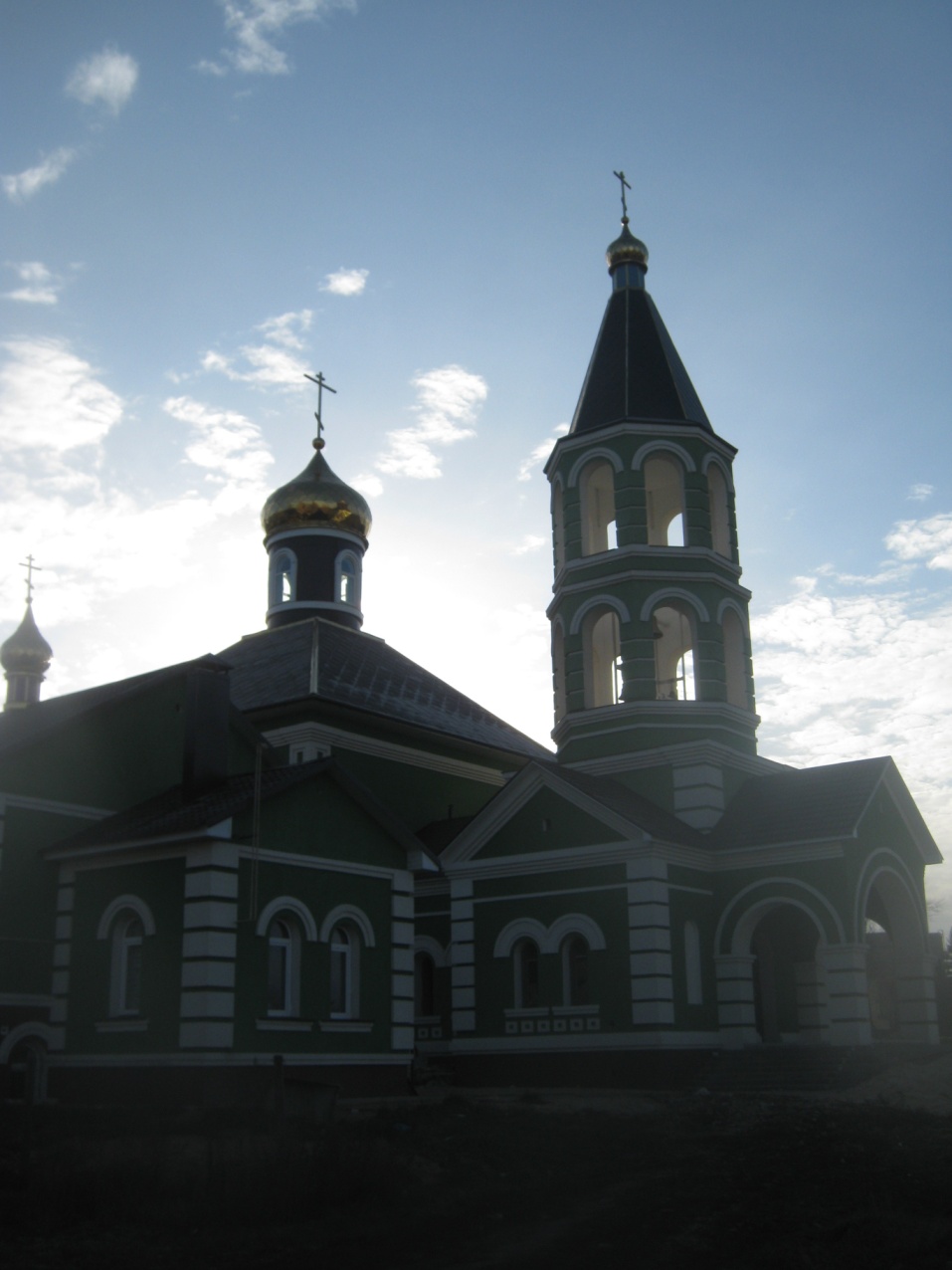 Липецк 2014 г.Приход храма преподобного Серафима Саровскогог. Липецк, ул. Опытная.Настоятель: протоиерей Сергей Николаевич Гришин.Адрес: 398037, г. Липецк, ул. Опытная.Телефон: р.79-71-48, д.33-72-44, с.8-960-147-47-48.Образование: Светское - высшее, духовное - высшее.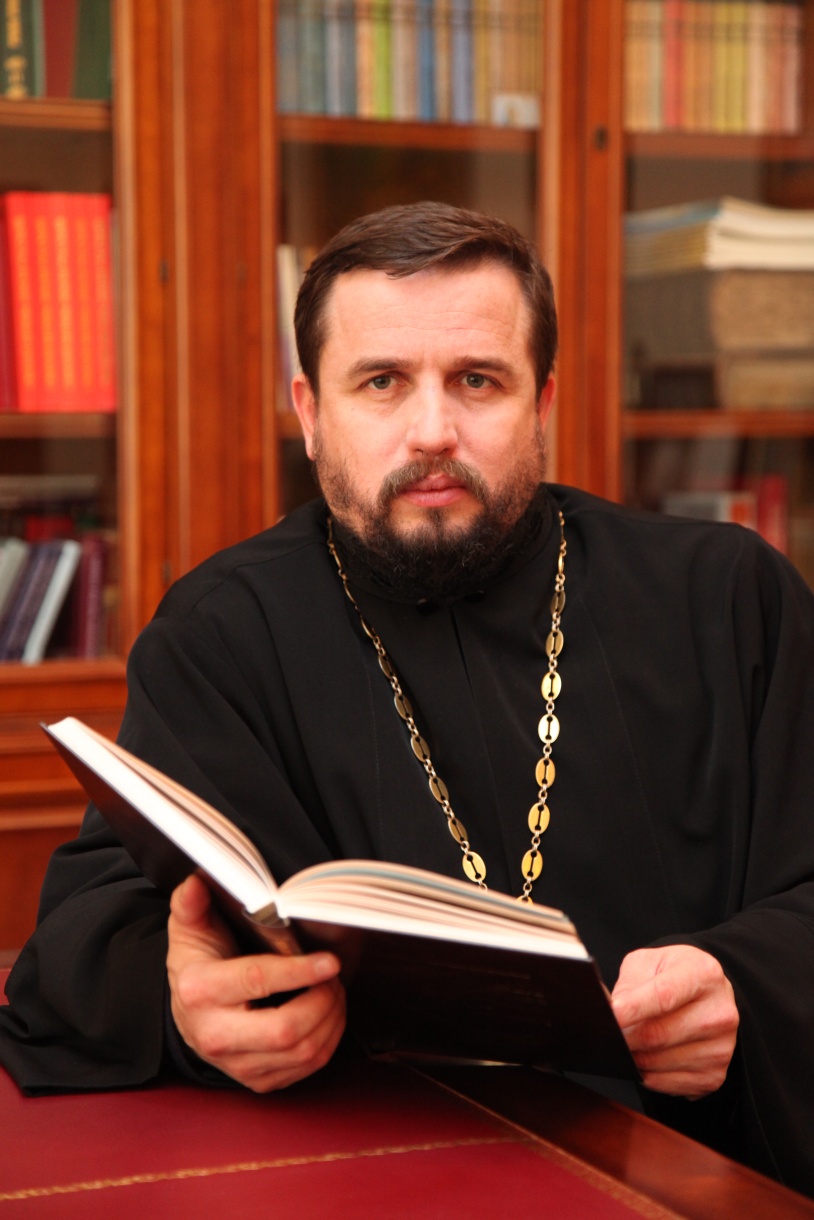 ЕГО ПРЕОСВЯЩЕНСТВУПРЕОСВЯЩЕННЕЙШЕМУ   Н И К О Н УЕПИСКОПУ ЛИПЕЦКОМУ И ЕЛЕЦКОМУВАШЕ ПРЕОСВЯЩЕНСТВО,ПРЕОСВЯЩЕННЕЙШИЙ ВЛАДЫКО!Почтительно предоставляю на рассмотрение Вашего Преосвященства отчет  прихода храма преподобного Серафима Саровского г. Липецка за 2014 г.В текущем году наш Приход прп. Серафима Саровского традиционно проводил уставные Богослужения Русской Православной Церкви, осуществлял сотрудничество между и СШ№14,18, детскими дошкольными обр. учреждениями  №25,31 в нашем районе. Регулярное общение священнослужителей с детьми и молодежью (Еженедельные классные часы в СШ№14, совместные мероприятия с молодежной организацией «Наследники Александра Невского», встречи с детьми в детских садах) проходит с участием детей нашей воскресной школы. Воскресная школа принимает до 50 человек детей еженедельно, занятия проходят для 3 групп: дошкольной, младшей и средней. На Богослужении в храме поет молодежный хор. В отчетном году создана вокальная группа из учащихся воскресной школы, которая дважды в месяц участвует в миссионерских концертах, проводимых в образовательных и соц. учреждениях города Липецка.В сравнении с предыдущим годом в сложившийся крепкий коллектив нашего Прихода приходят новые люди, новые дети и их родители из разных социальных слоев и поколений. Жизнь прихода развивается с Божией помощью.Для прихожан храма и детей воскресной школы на много чаще стали проводиться паломнические поездки по разным городам России.Все крупные церковные праздники, 1 сентября, День семьи, День Матери, День защиты детей, День инвалидов, День пожилого человека и т.д. – вот далеко не весь перечень ежегодных событий, к которым традиционно приурочены наши совместные миссионерские мероприятия. Близится к завершению внешняя отделка храма. Смонтирован внешний фасад и кровля.1.Приходская жизнь.Полное наименование прихода: Местная Православная Религиозная Организация Приход храма прп. Серафима Саровского г. Липецка Липецкой и Елецкой Епархии Русской Православной Церкви (Московский Патриархат).Сведения о храме:1.Почтовый адрес:   398037 г. Липецк,    ул. Опытная  2. Телефоны                             р. 79-71-48,  с. 89601474748          3.Начало строительства: 2007 год .               4 Год открытия     крестильни:    2009.                         5. Наименование приделов:   нет.6. Местночтимых святых нет.        7.Есть ли колокольня – в стадии строительства.8.    На стадии капитального строительства.9.  Храм  каменный     10. Крестильня    11. Отапливается     12.  К памятникам     не относится    13. Проезд до храма:        Остановка «ул. Опытная» или магазин «Пчёлка» Автобус №11, 321,322.14.  Приписных домовых храмов, часовен нет.              Сведения о документах на строения, имеется ли:1. Постановление администрации (о передаче) 2. Договор о пользовании (№ и дата)    –     3. Свидетельство о государственной регистрации права  (№ и дата)   –    4. Охранный договор с Госдирекцией по охране памятников –  5. Технический паспорта      –                Сведения о земельном участке, имеется ли:1.Постановление администрации о выделении земли   –    №46 от19.05.2006г.2. Договор с комитетом по имуществу о пользовании – 2006г.3. Кадастровый план участка    –   от 23 июня 2006г №48:20:02 84 07:0006.4. Свидетельство о государственной регистрации права  – 5. Какие имеются строения на участке    –    .крестильный храм, церковно-причтовый дом(воскресная школа), храм в стадии строительства.  6. План строений на участке с регистрацией в БТИ    –   7. Сданы ли в эксплуатацию    –   нет.8. Есть сигнализация или сторожа    –    имеется ЧОП «Зубр»9. Другие сведения о приходе    –   Наличие объектов недвижимости находящейся в аренде у прихода - нет.Участие прихода в коммерческой деятельности – не участвует.Участие Прихода в фондах – не участвует.Наличие братств и сестричеств при Приходе - нет.                  Органы управления и состав причта1.Состав причта:Настоятель Протоиерей  Cергий Гришин.              Дата и место рождения     18 декабря 1974 г. Чаплыгинский район, Липецкой области.                              Паспорт   серии  2001, №563807 .                                         Кем выдан Центральным РОВД г. Воронежа.                                                Дата выдачи     -    4 сентября 2001г.                              Место регистрации      г. Липецк, ул. Вермишева, д.23а, кв.5.                       Телефоны: домашний 33-72-44, сотовый  89601474748.Дата хиротонии 7 апреля 1997г. – диаконская, 13 июля 1997 – священническая.Образование (светское и духовное) Высшее - Воронежская духовная семинария, Воронежский институт экономики и права, Аспирантура ЛГПУ. Среднее – техническое (Чаплыгинский техникум), музыкальное – Чаплыгинская музыкальная школа.Дата последнего награждения и чем – сан протоиерея, 2008г.Священнослужители: нет.Состав Приходского Совета приходаПриходское собрание, на котором был избран Приходской Совет, состоялось 29 января 2010г.Состав ревизионной комиссии Прихода Приходское собрание, на котором была утверждена Ревизионная комиссия, состоялось 29 января 2010г..Банковские реквизиты  приходаИНН        		       4825046758                          Р/счет                           40703810235000100516      БИК                              044206604К/счет                           30101810800000000604Банк Липецкое ОСБ №8593 г. ЛипецкНаличие валютных счетовНет.Разноеа) Случаи материального ущерба и списания товаров  в отчетном периоде. Наличие ведомости инвентаризацииб) Наличие задолженности по коммунальным услугамв) Газеты «Епархиальные Ведомости» –  получено - все выпуски по разнарядке от благочинного, Молодежный вестник – з шт. Церковный календарь – 2  шт. в год.г) Приобретено Журнала Благочиния  -  все выпуски по разнарядке от благочинного. д) Приобретено Православной энциклопедии –  все выпуски по разнарядке от благочинного. Результаты деятельности отчетного года.Одним из важных событий прихода прп. Серафима Саровского стало завершение фасадных отделочных работ главного здания храма.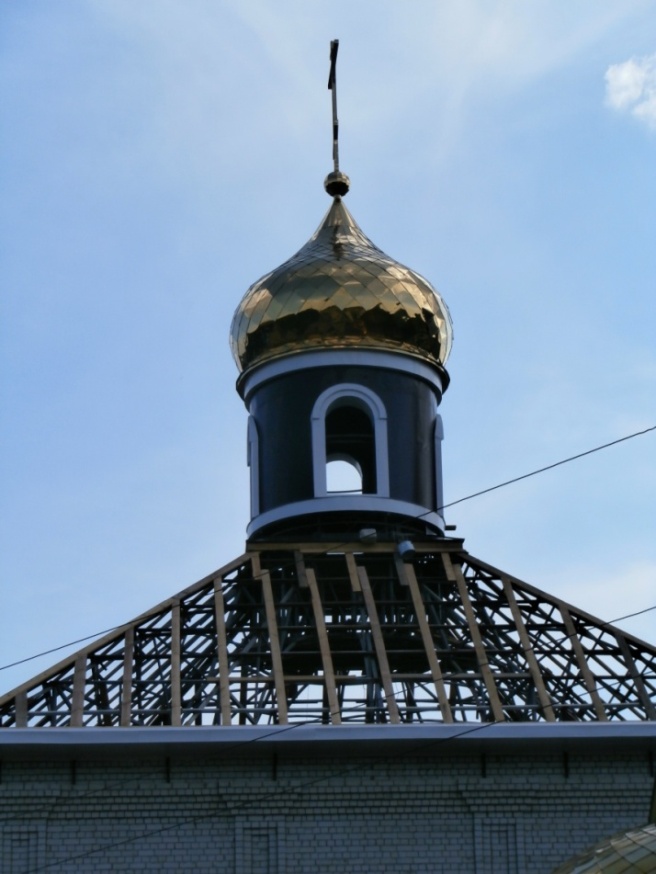 Весна 2014г.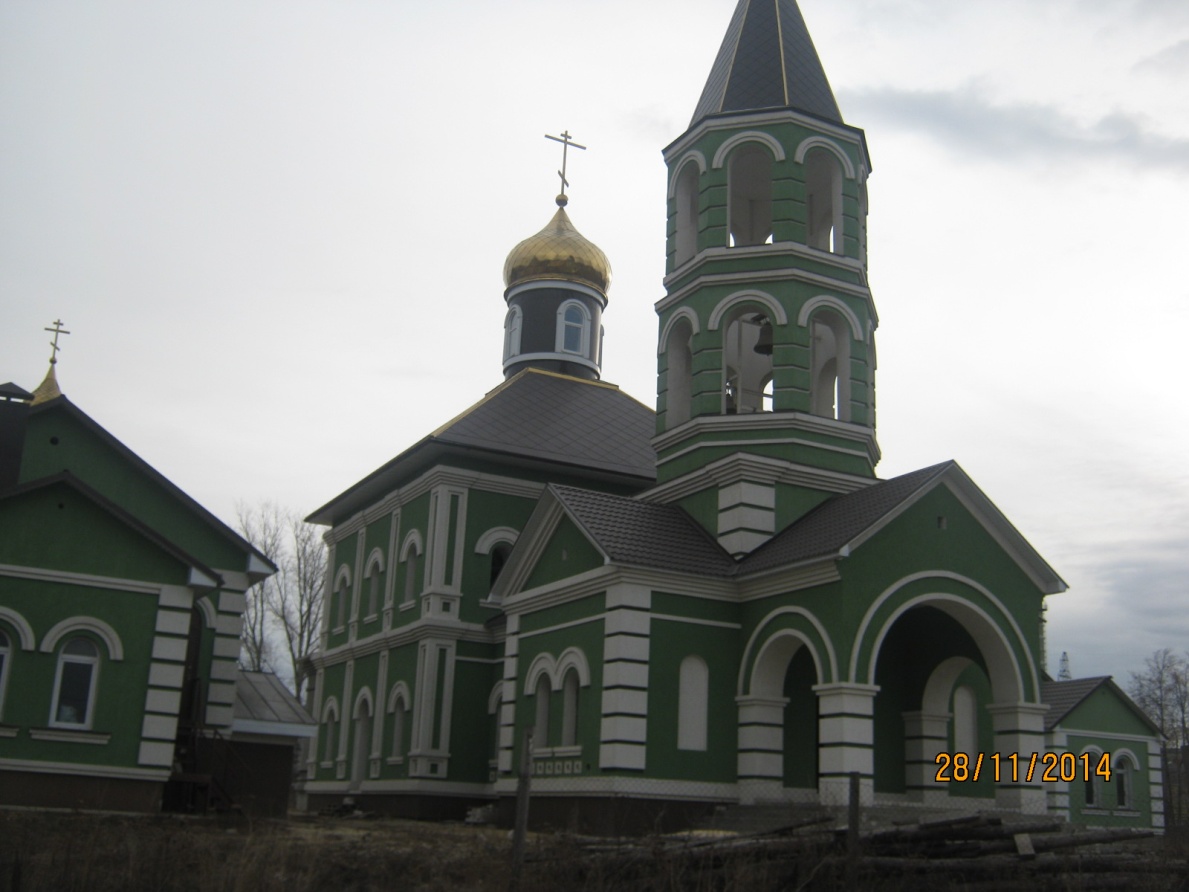 Ноябрь 2014г.В текущем году был установлен главный купол, луковица, крест главного храма. Кроме того в отчетном году продолжилось строительство кровли и входной группы (крыльцо, ступени) главного храма. 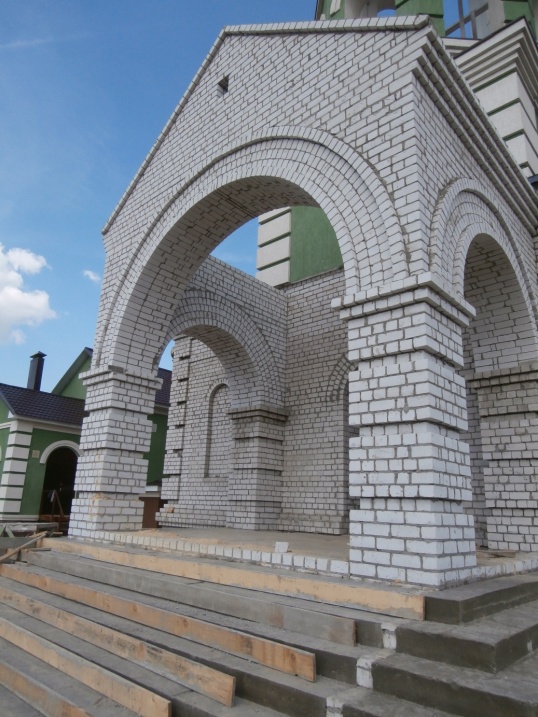 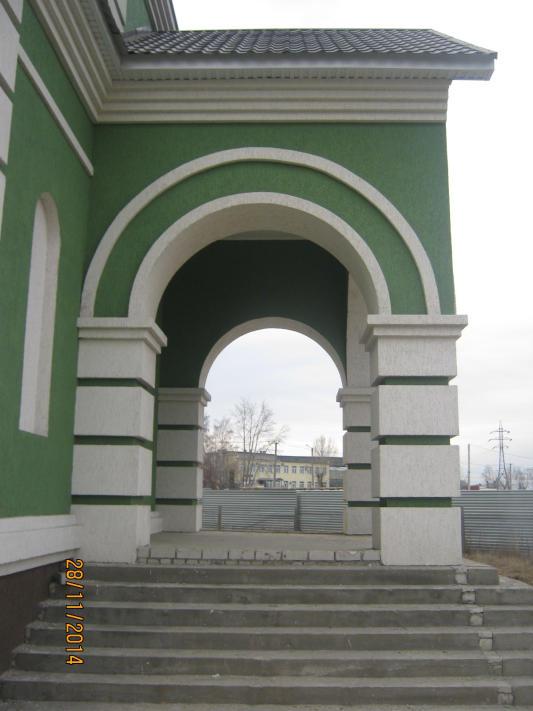 Весна 2014г.                                           Ноябрь 2014г.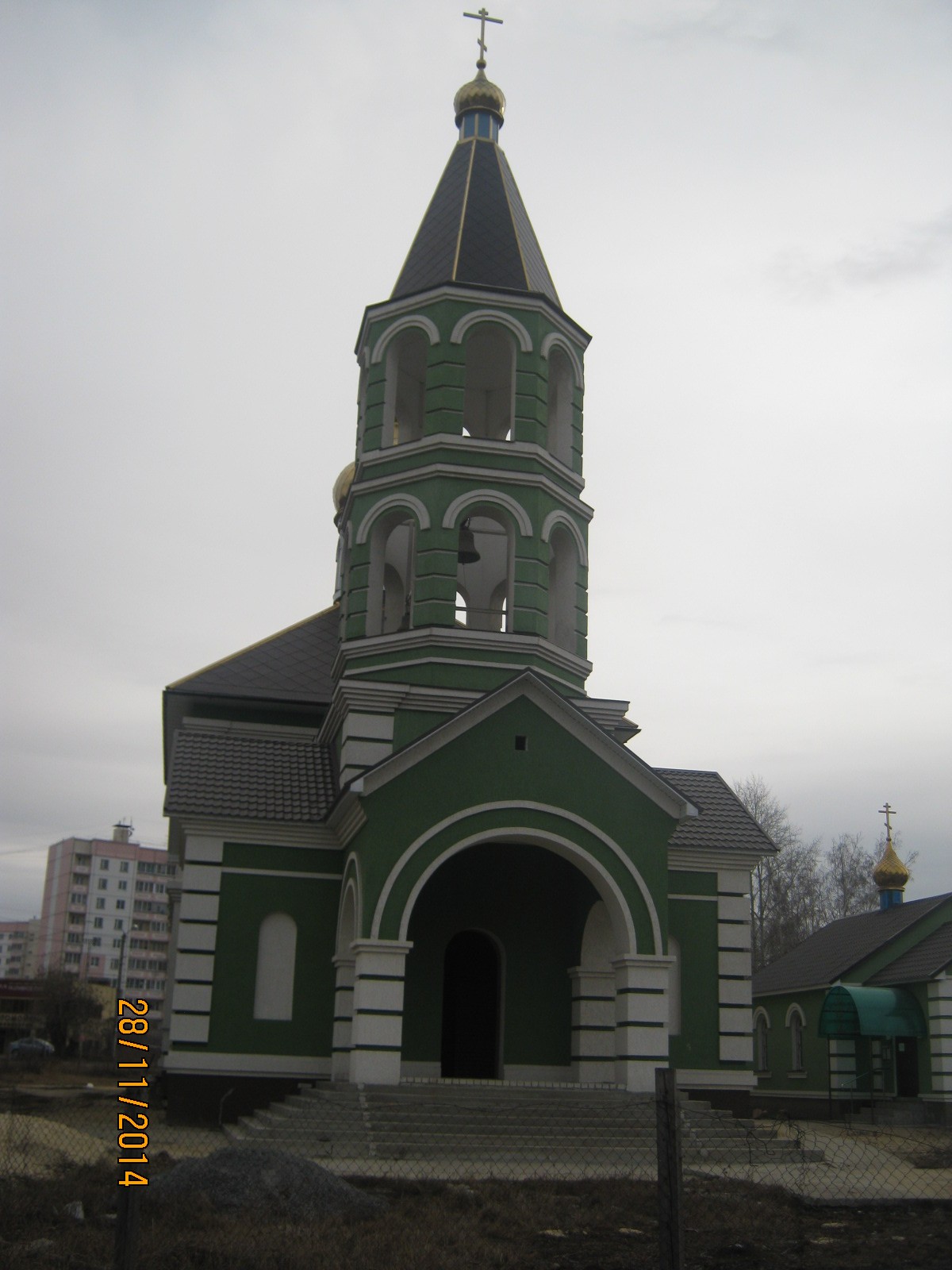 Ноябрь 2014г.За отчетный период постоянных прихожан стало больше: по воскресным дням - до 30 человек, детей – на занятиях в воскресной школе - до 50. 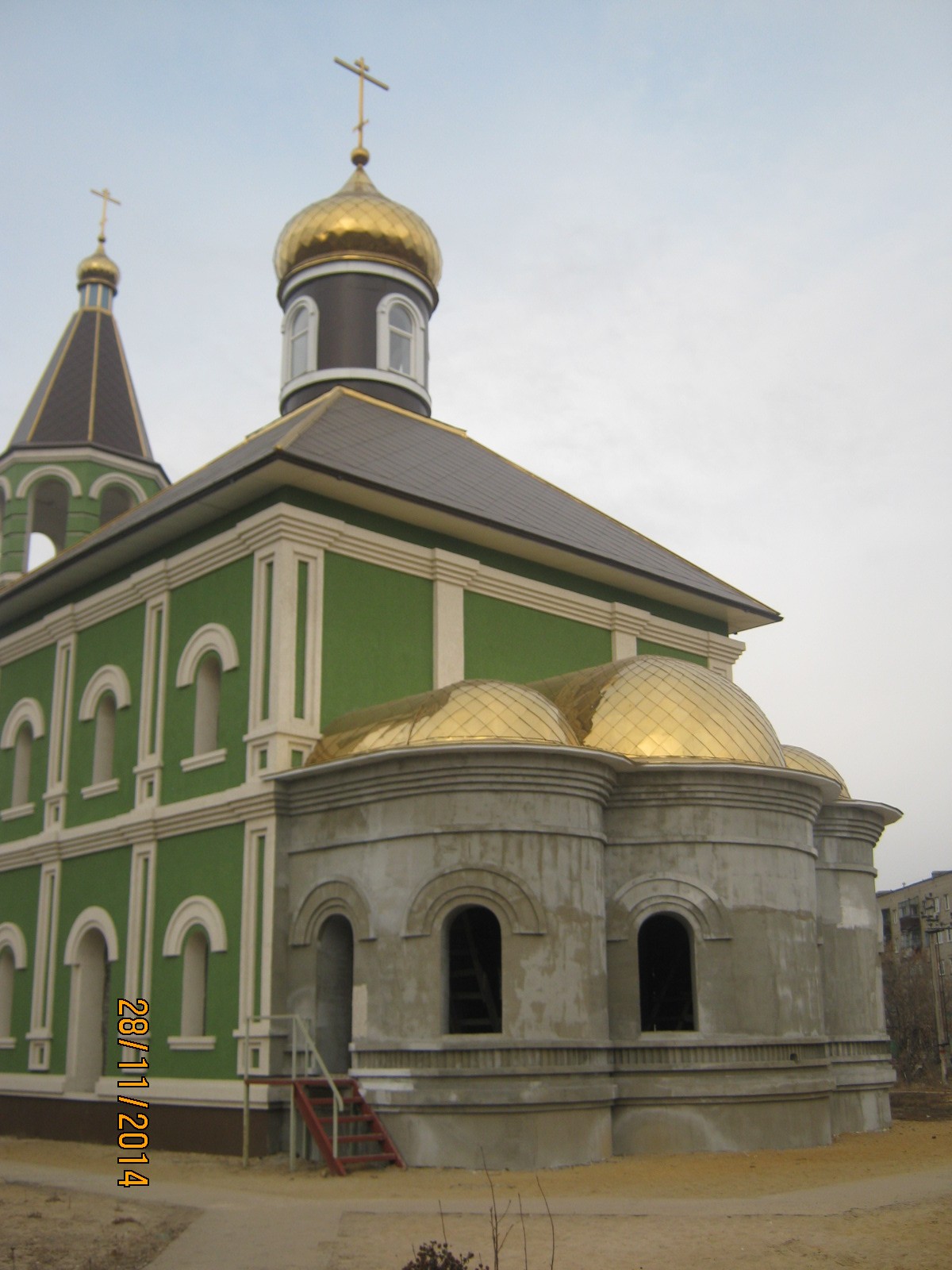 Осенью 2014г. был утеплен алтарь главного храма штукатуркой «диамант» по новой технологии, так же как и стены остальных трех зданий храмового комплекса, что сохраняет долговечность эксплуатации  кирпичных стен и позволяет экономить средства для обогрева зданий в зимний отопительный сезон. Яркие краски фирмы «Тиккурила» более 10 лет сохраняют насыщенный цвет.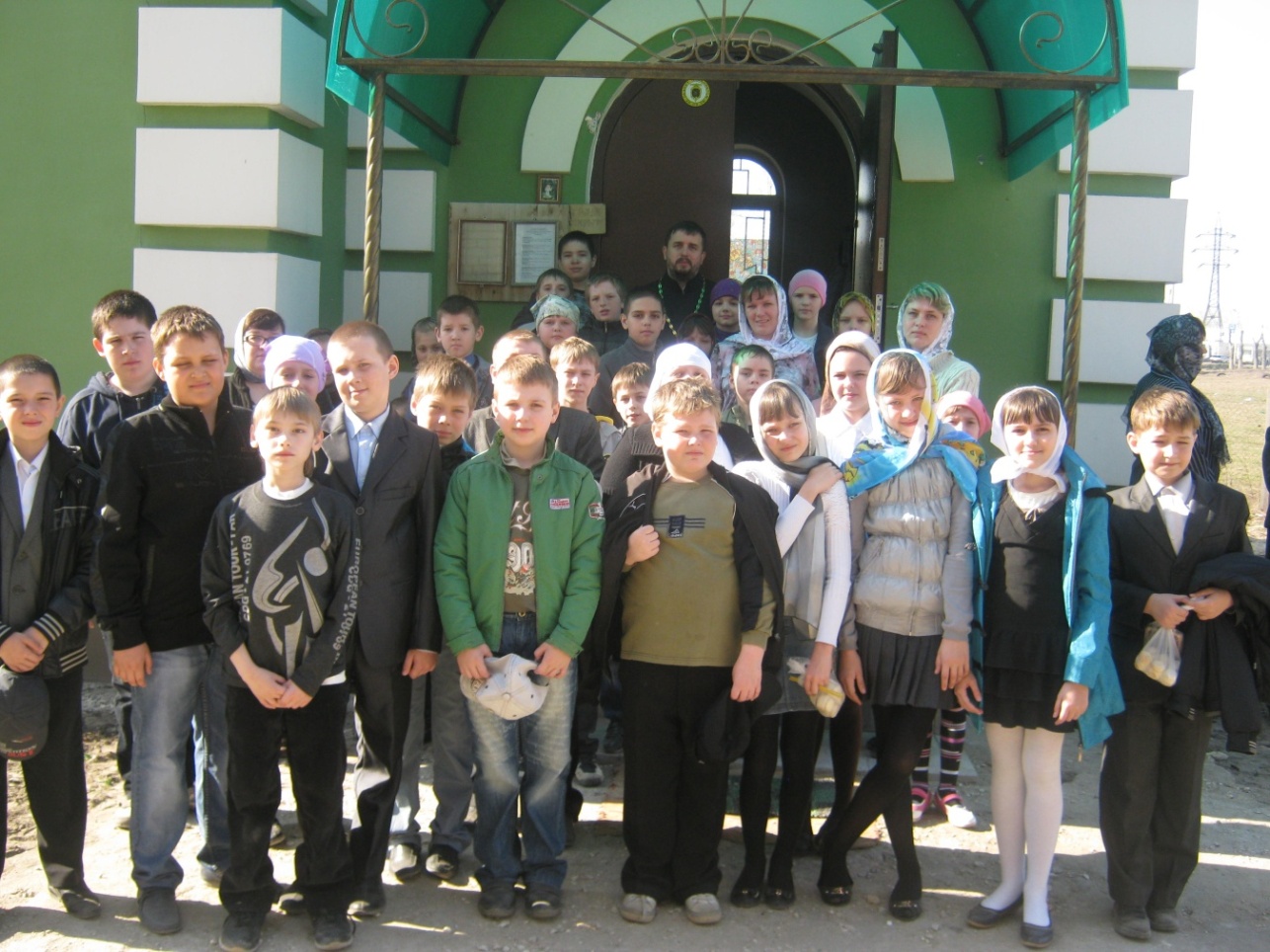 Уставные богослужения совершаются в построенном крестильном храме.В храме все чаще можно увидеть молодые лица и новых прихожан.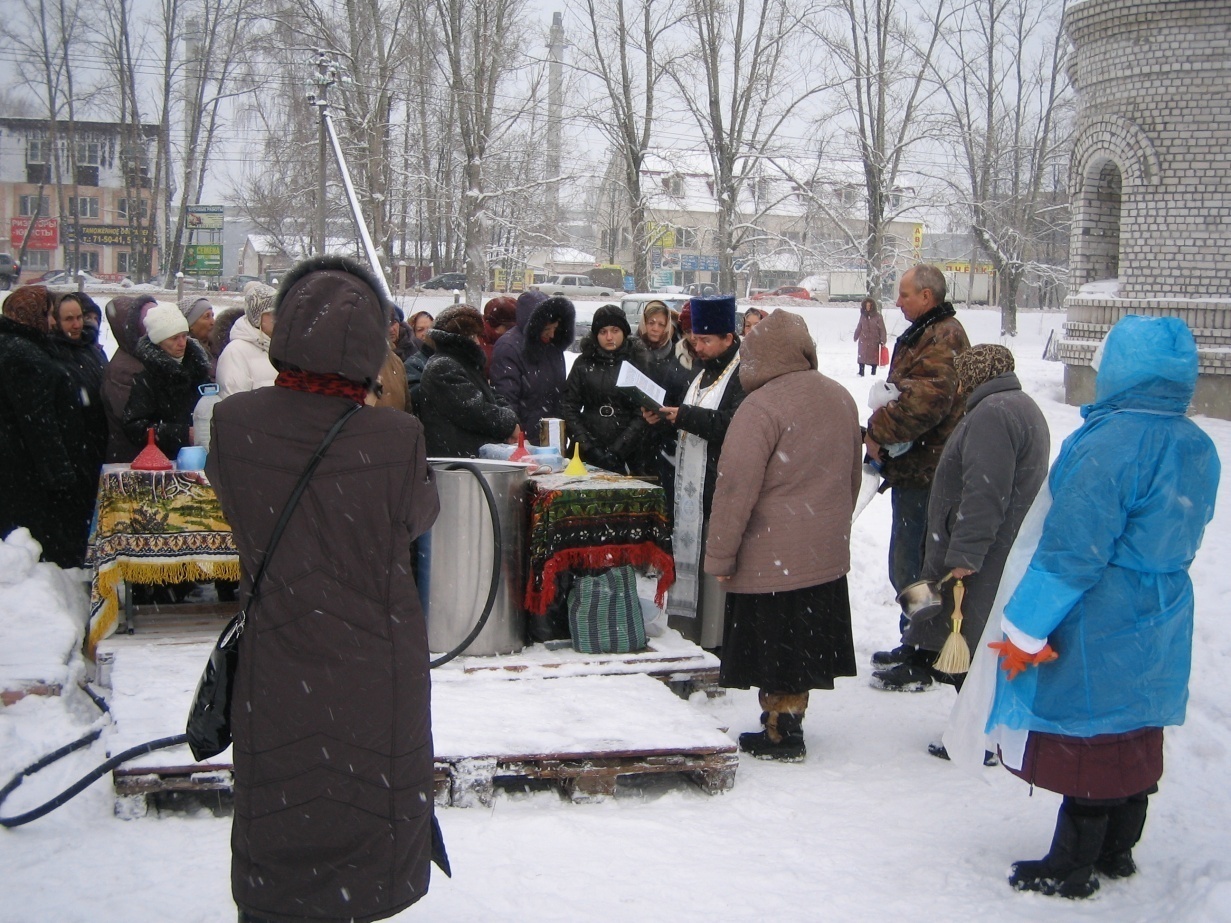 Праздник крещения Господня.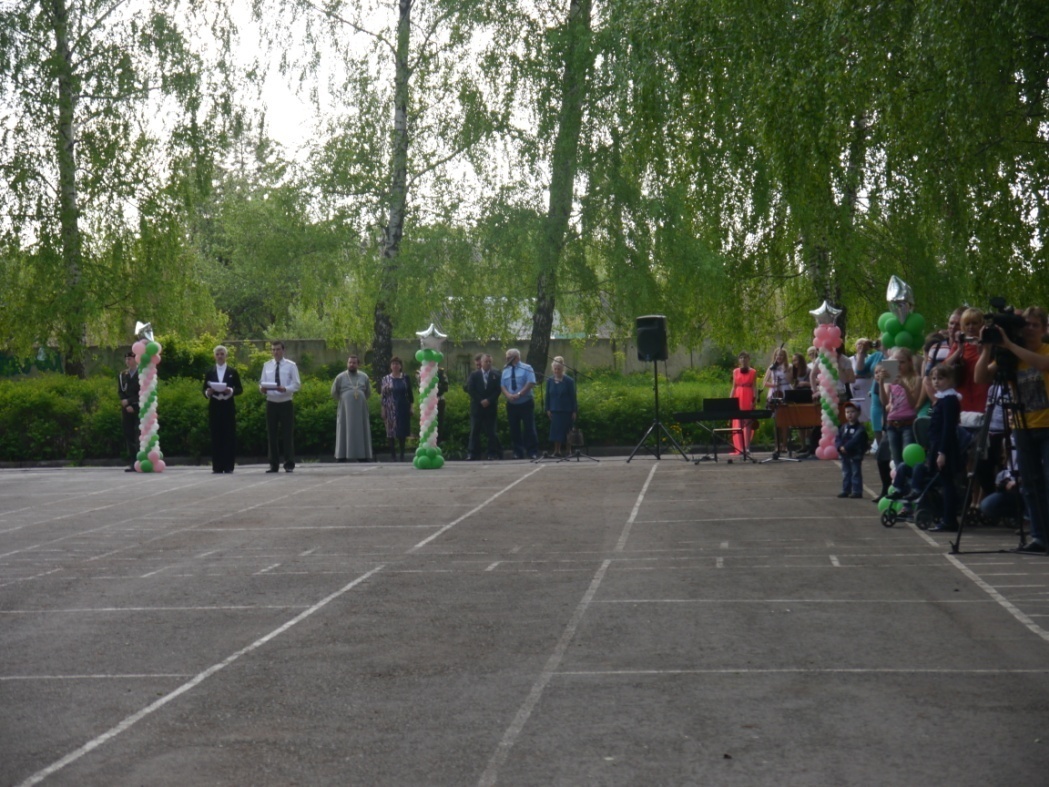 Взаимодействие с общественными организациями.Регулярные встречи с молодежью, концерты детей воскресной школы в образовательных и соц. учреждениях проходят в течение всего года.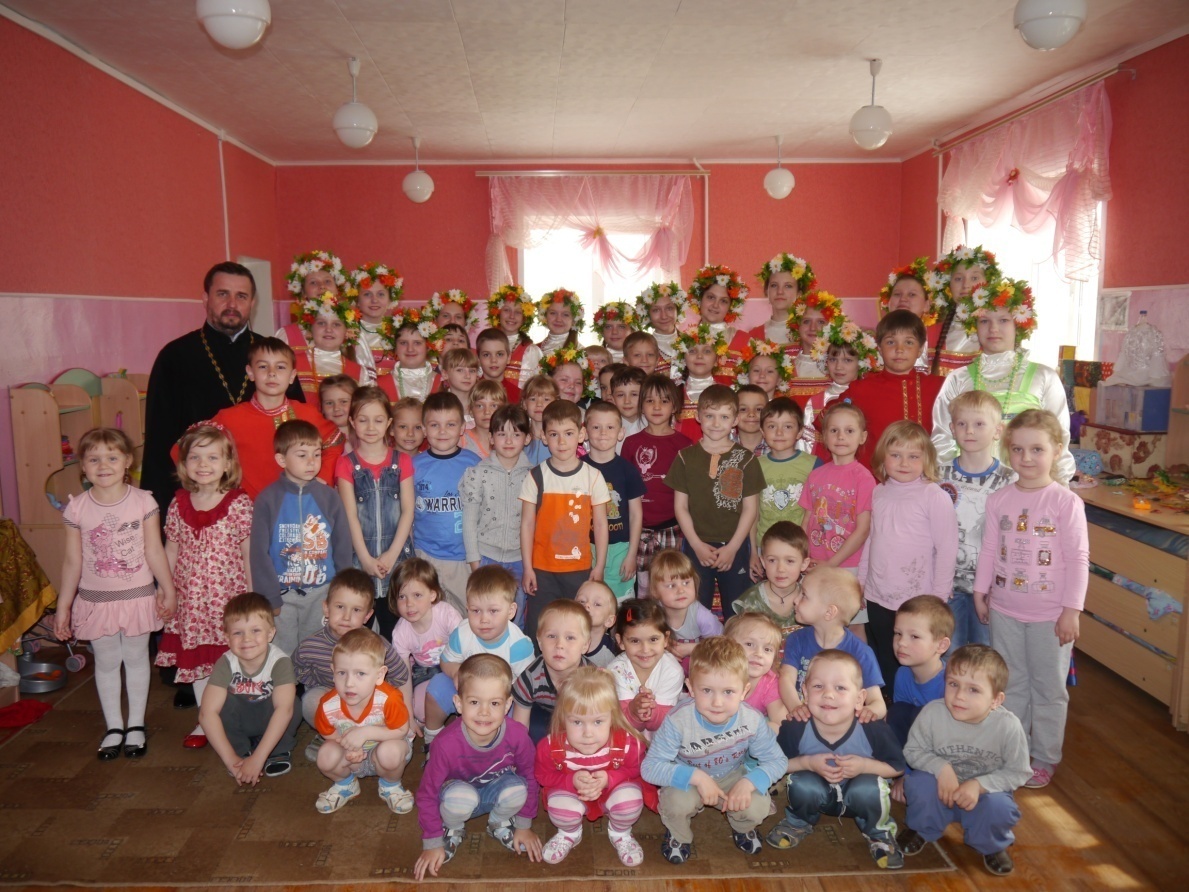 ДОУ №25.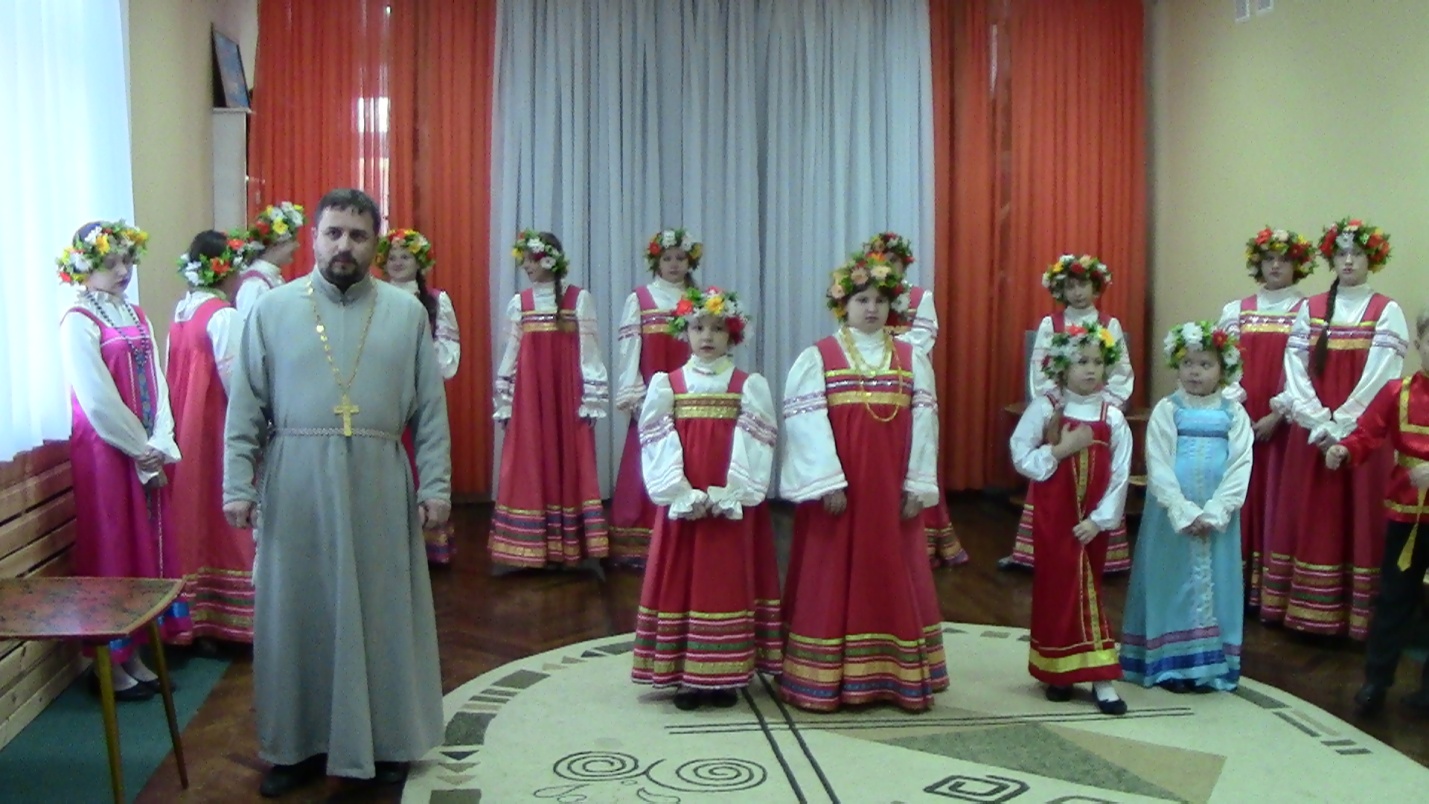 Областной детский дом.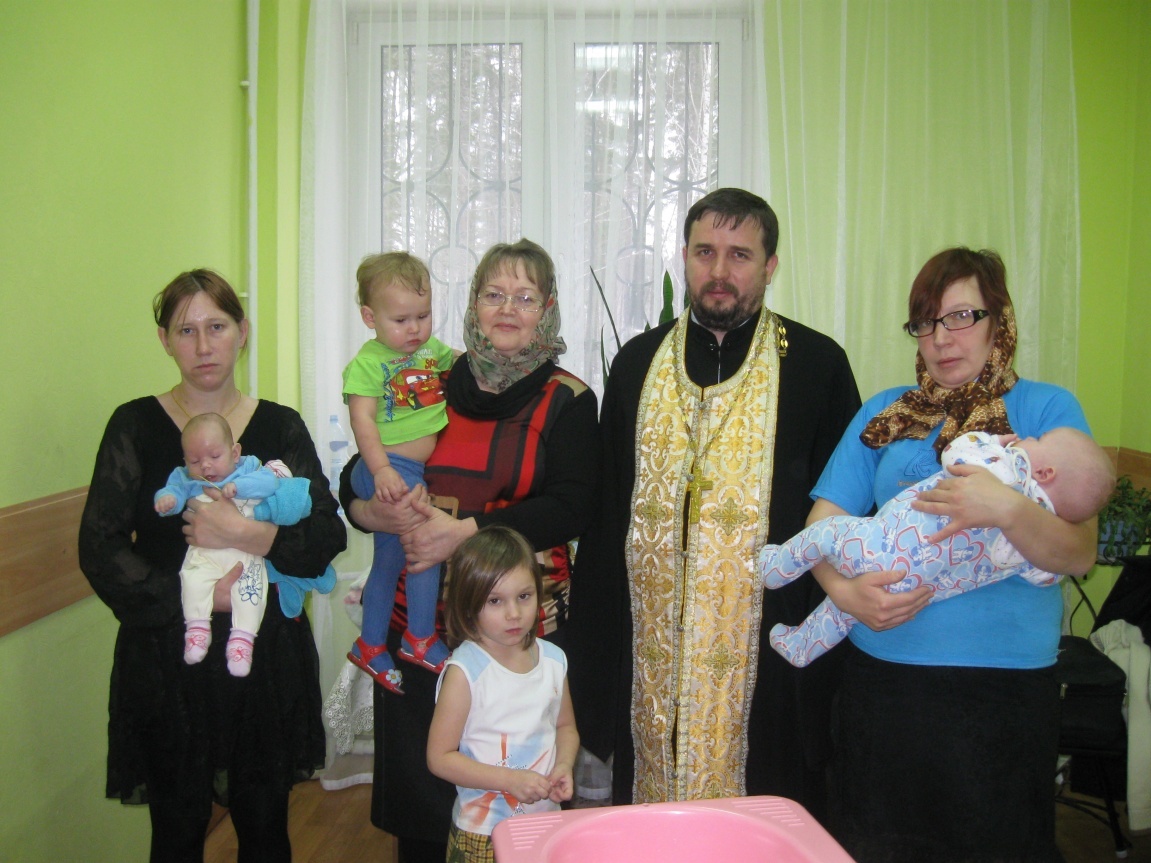 Городской кризисный центр помощи женщинам.Настоятель ежегодно принимает участие в образовательных Тихоновских чтениях, которые проводятся в здании ЛГПУ, в качестве руководителя секции «Роль православия в истории России» и докладчика на секции «Литературное наследие святителя Тихона Задонского».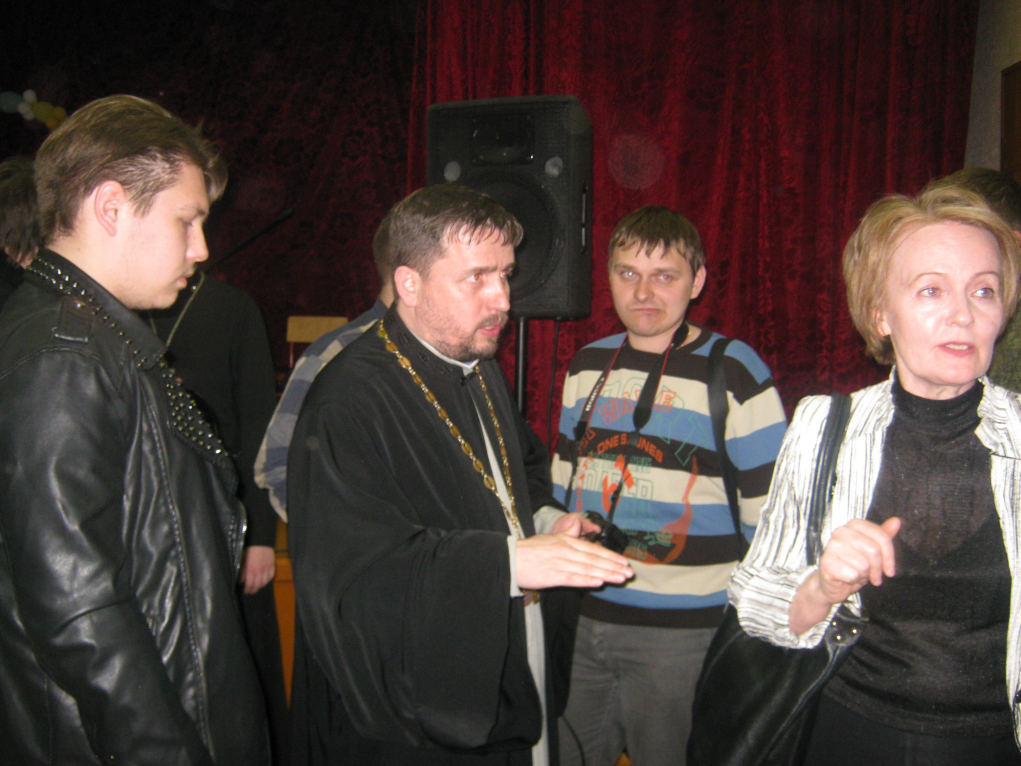 В настоящее время настоятель храма преподавателем догматического Богословия  и Литургики на теологическом факультете ЛГПУ.2.Социальное служение. Социальная деятельность Храм прп. Серафима Саровского г. Липецк, на стадии строительства, еженедельно проводит благотворительные столовые. Получатели помощи: учащиеся воскресной школы. Сотрудники: добровольных  - 3. Количество постоянных подопечных – 30.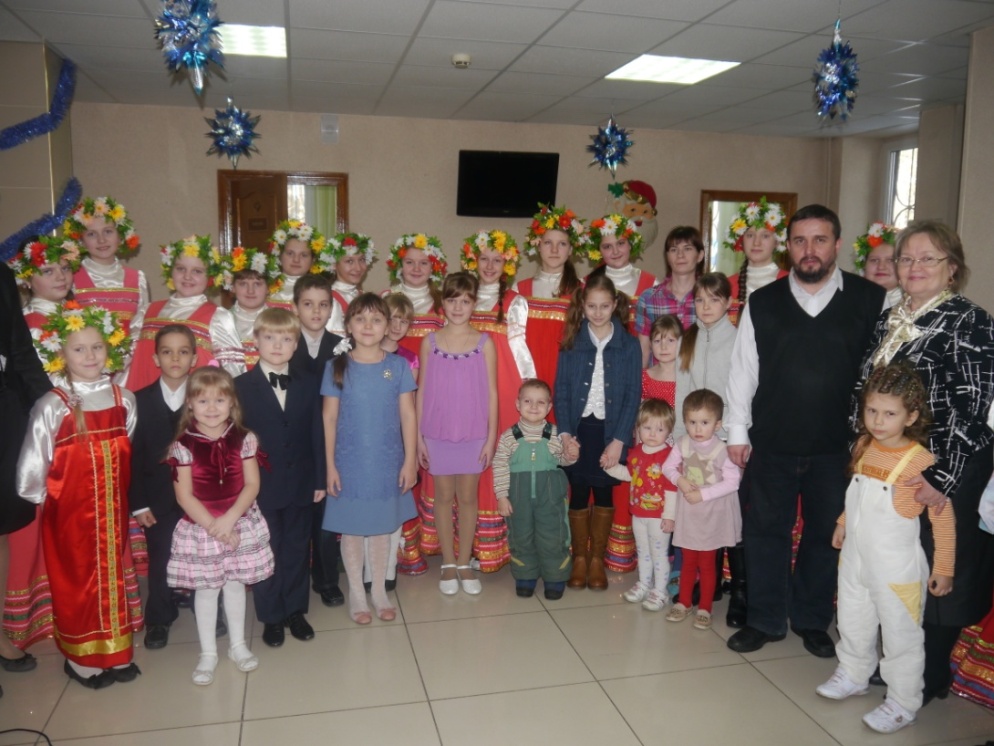  Храм прп. Серафима Саровского г. Липецка окормляет также учреждение социальной направленности.Опекаемое гос. учреждение: ОГУ "Кризисный центр помощи женщинам и детям"Контакты: 398006 г. Липецк, ул. Ибаррури, 1аТелефон: тел. (4742) 73-32-73, факс (4742) 73-32-73.  Руководитель: И.о. директора Зобнина Ирина Леонидовна.Духовник: протоиерей Сергий Гришин.Тип опекаемого объекта: центры реабилитации.Получатели помощи: женщины с малолетними детьми.Помощь оказывается: по обращениямСотрудники: штатных – 1.Вид социальной помощи: духовное окормление, молебны, причащение, соборование, совершение таинства крещения. Помощь в приобретении детских кроваток, колясок, детской одежды по обращению.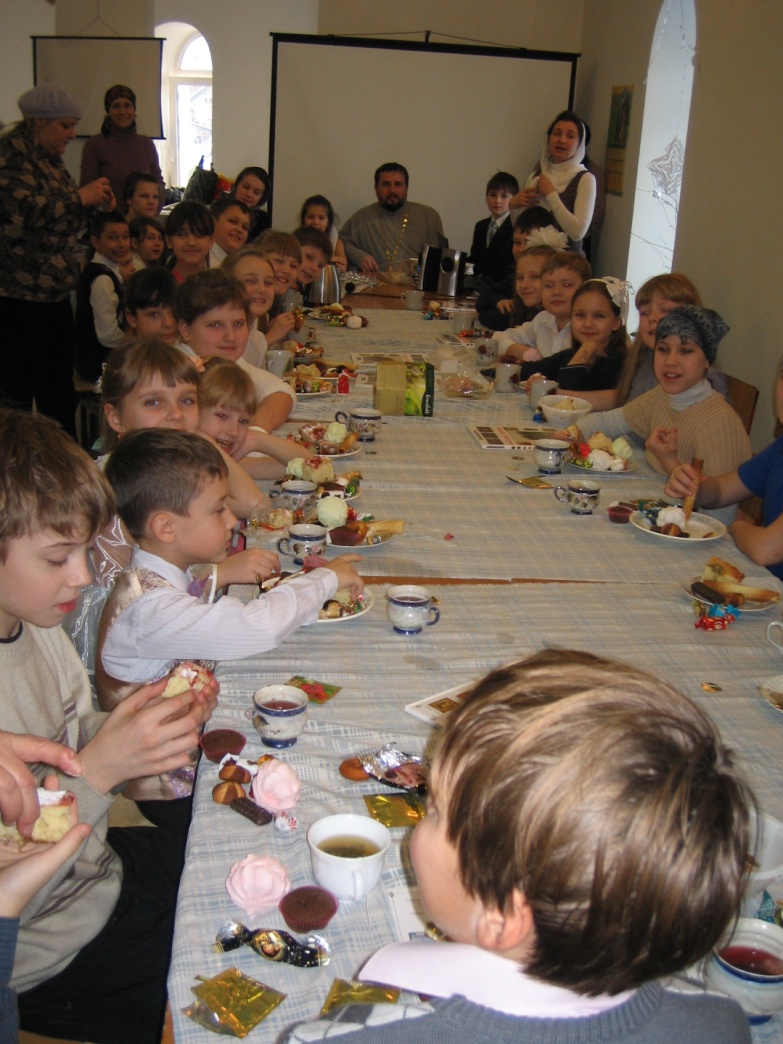 Трапеза в воскресной школе.Кроме того, довольно часто, по 2-3 раза в неделю настоятель совершает таинства причастия, соборования по обращению в Областной больнице 19 микрорайона,  и 8 микрорайона, т.к. они находятся в непосредственной близости от района Трубного завода.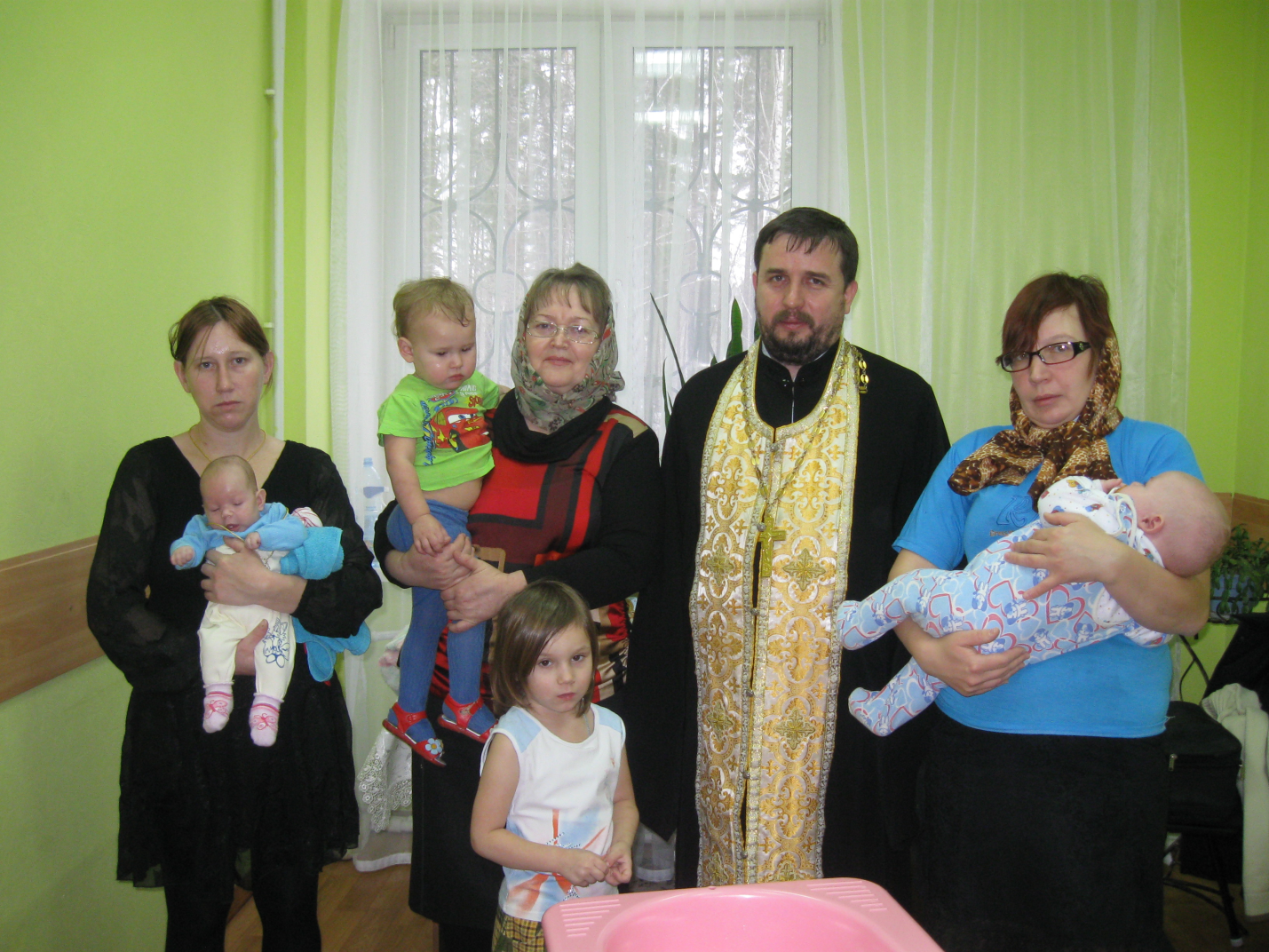 В кризисном центре помощи женщинам регулярно проходят встречи со священником, концерты и крещения детей.3. Образовательно-педагогическая деятельность.Образовательная деятельность проводится в образовательных учреждениях СШ№14, СШ№18, Ду№25, ДУ№31.Рождественские концерты проводятся в январе месяце во всех вышеперечисленных образовательных учреждениях..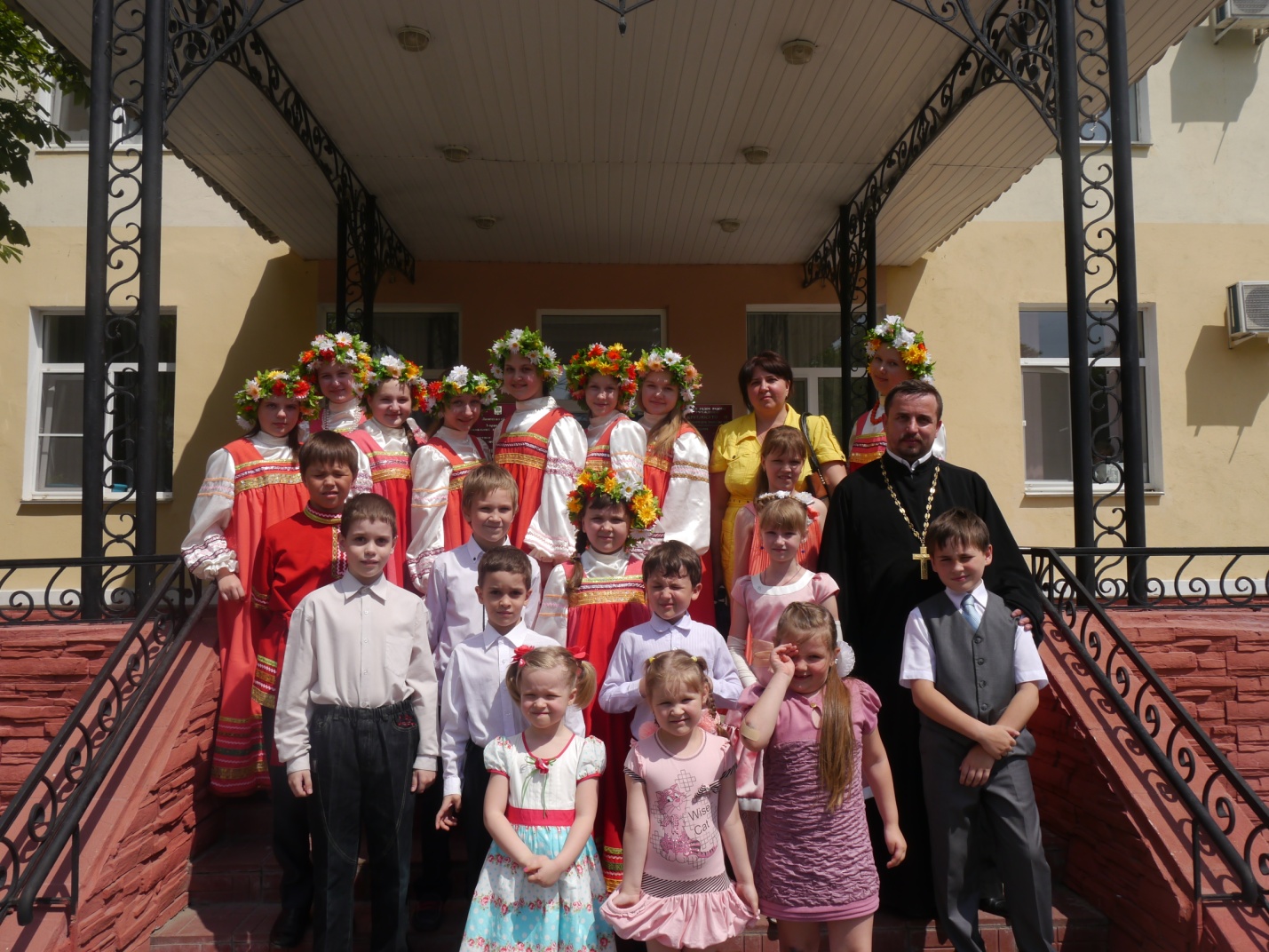 Дом престарелых.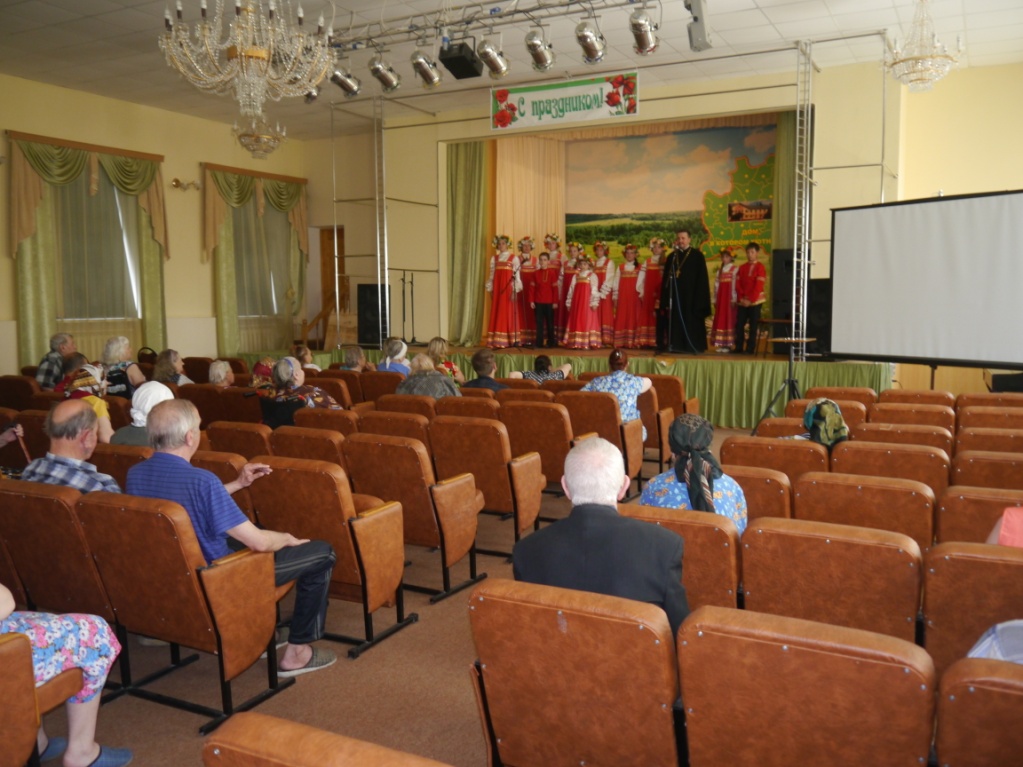 Ежегодно в СШ № 14 весной проходит неделя православной культуры.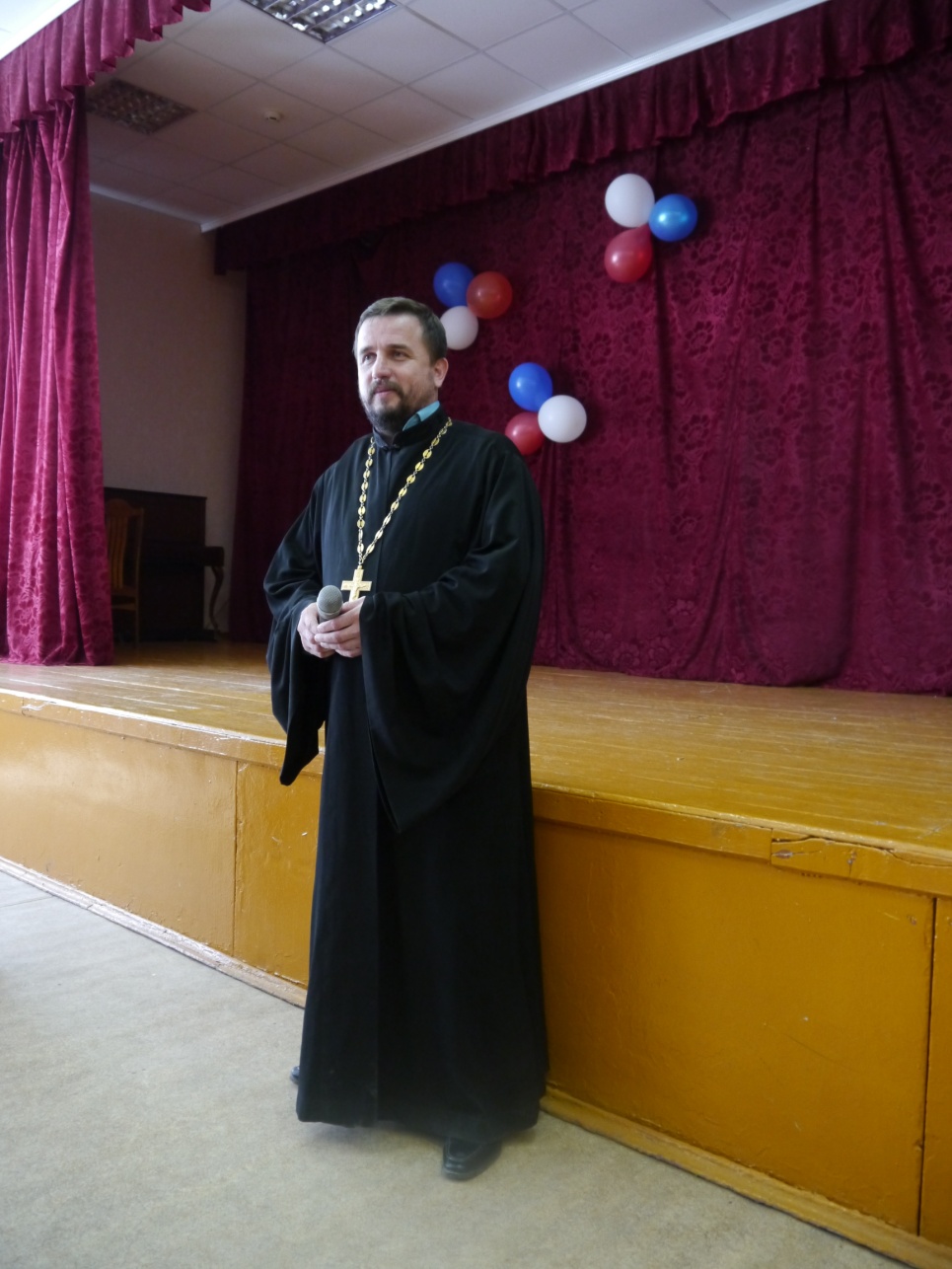 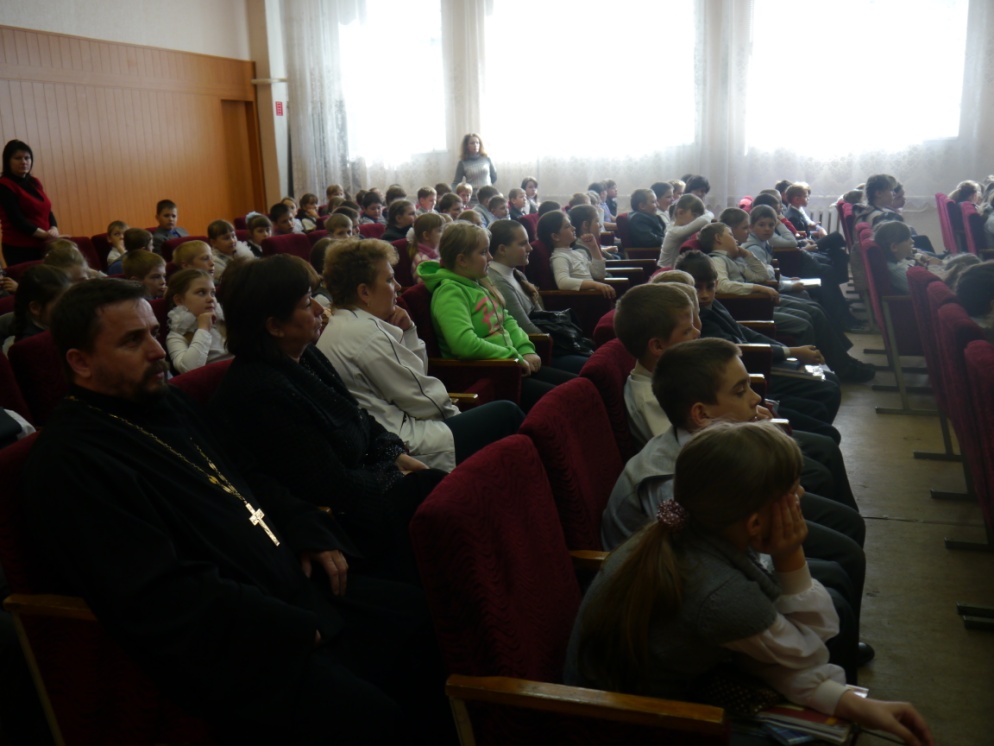 Родительское собрание – обсуждение важных вопросов в воспитании детей.Воскресная школаПри храме во имя прп. Серафима Саровского с 2006 года  работает Воскресная школа для детей.  Ответственный за Воскресную школу-  протоирей Сергий Гришин.Количество групп: три (дошкольная, младшая и старшая группа). Количество воспитанников в младшей группе - 25. Количество воспитанников в старшей группе -18. Изучаемые предметы: Закон Божий, жития святых, церковное пение.Педагоги школы: Чернова Елена ВикторовнаСеливанова Ольга НиколаевнаУшакова Екатерина Геннадиевна все имеют высшее педагогическое образование.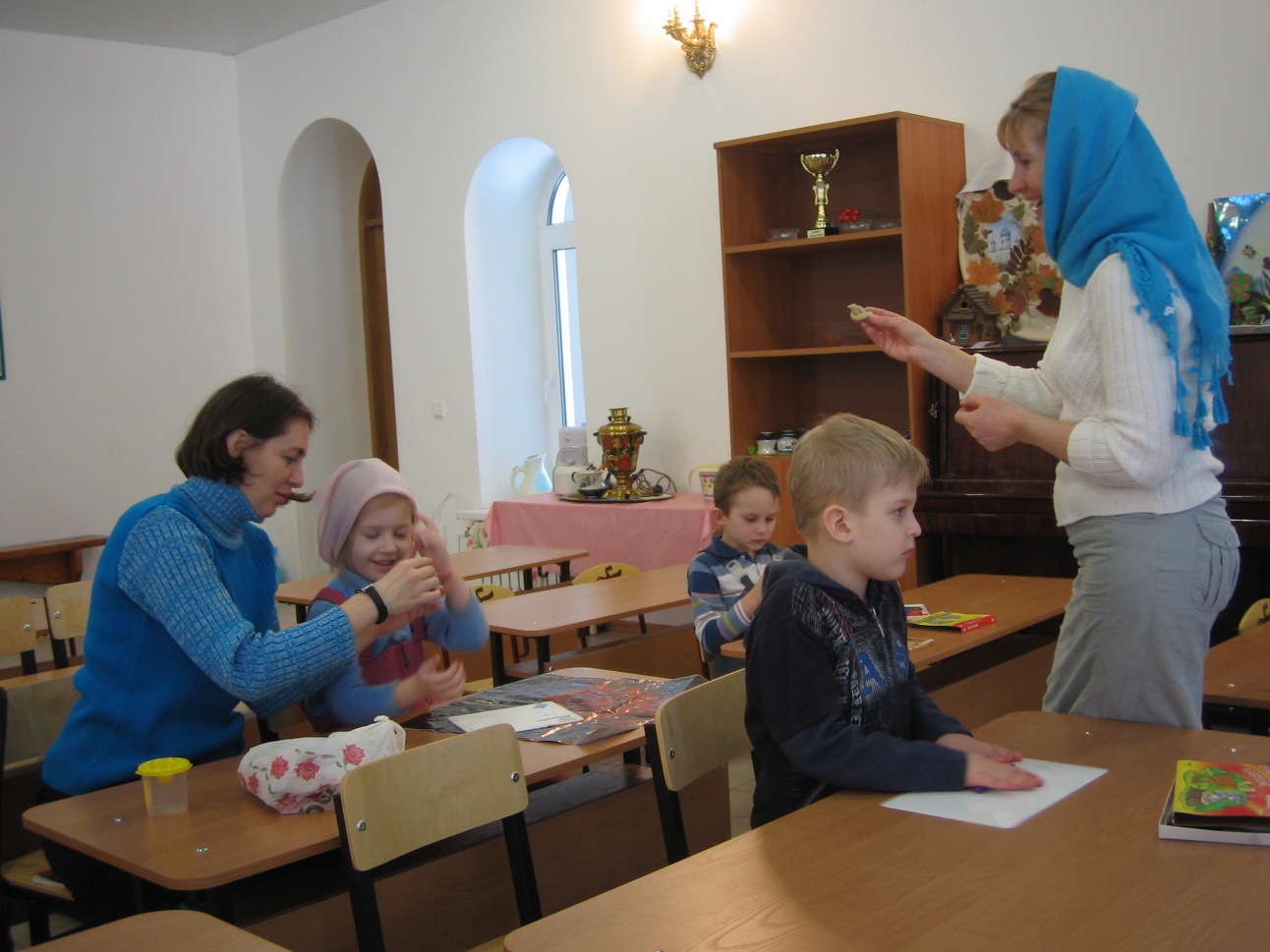 Кружковая работа.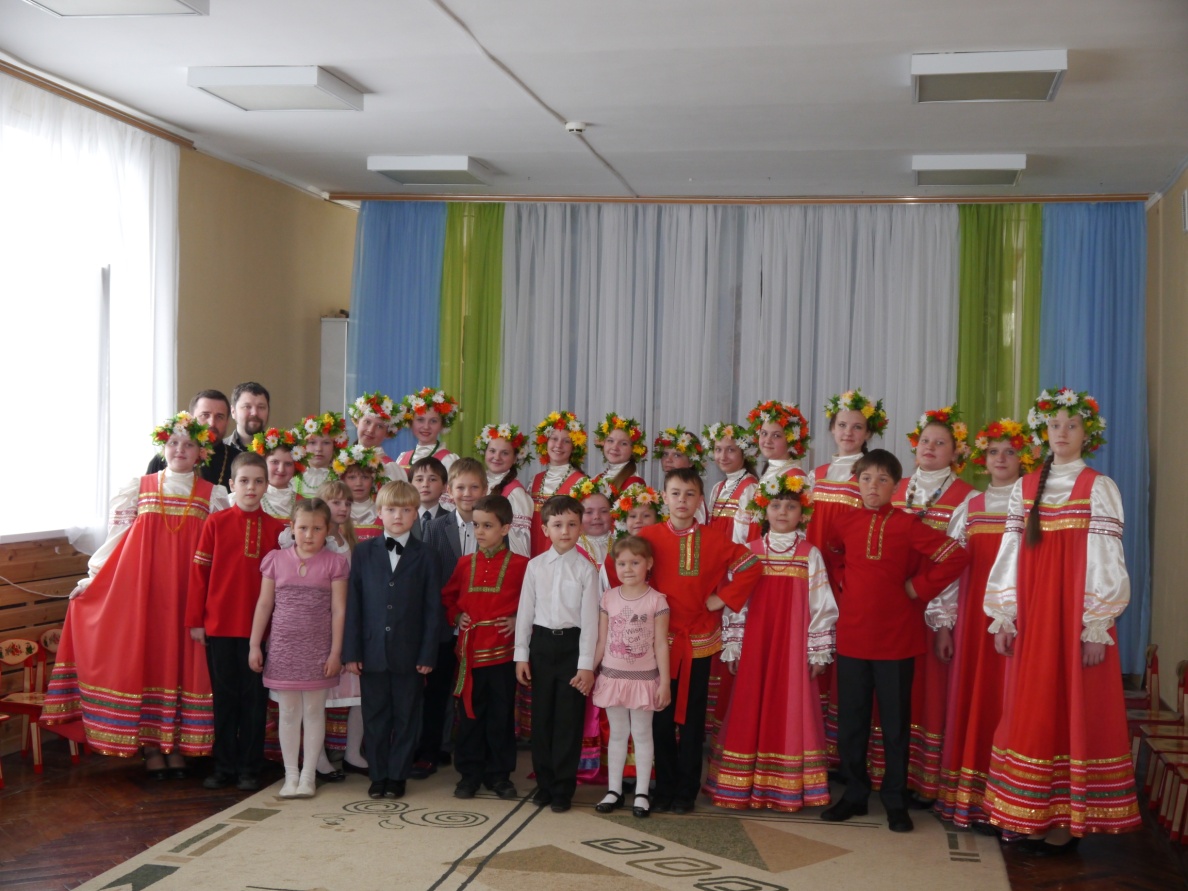 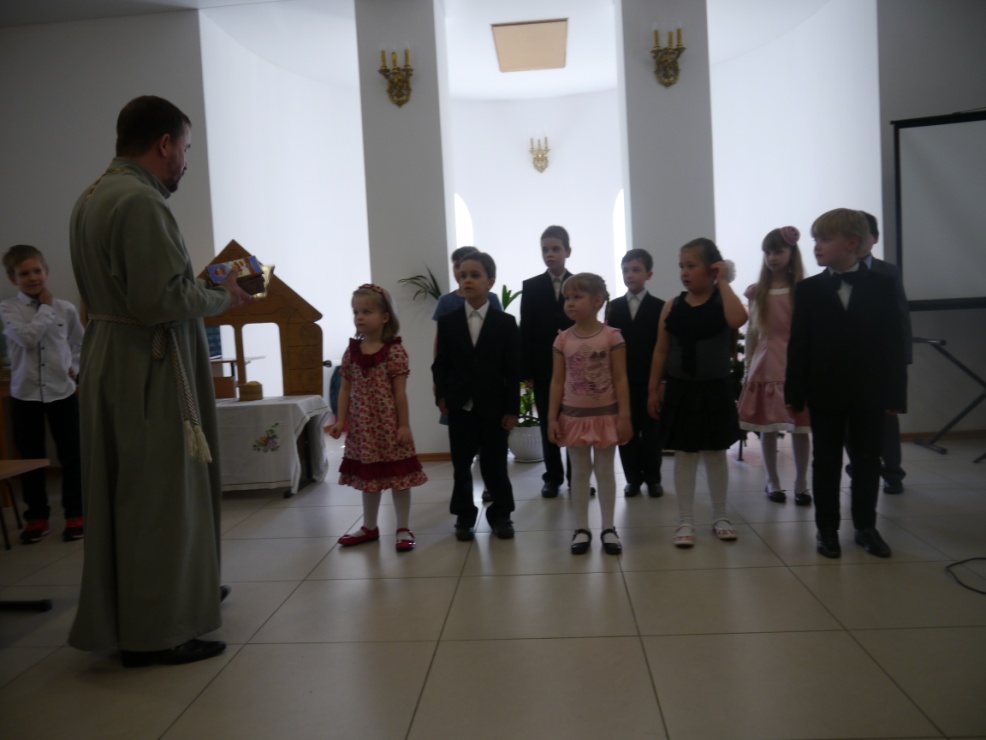 Рождественский праздник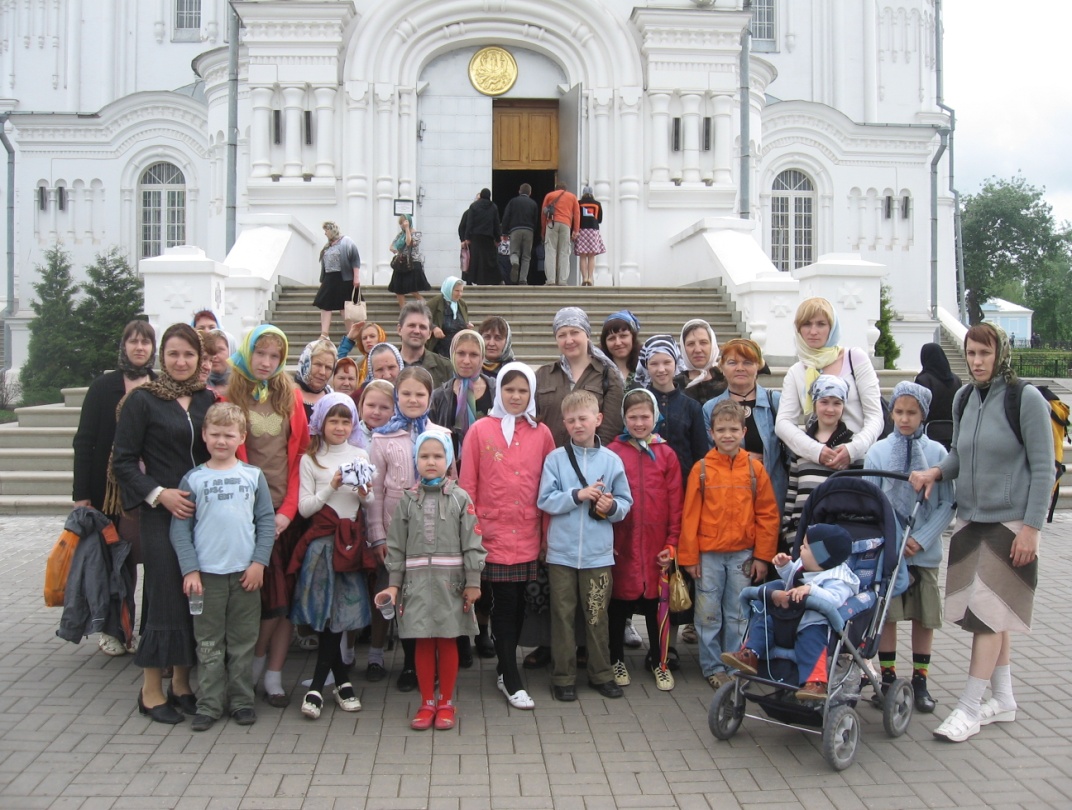 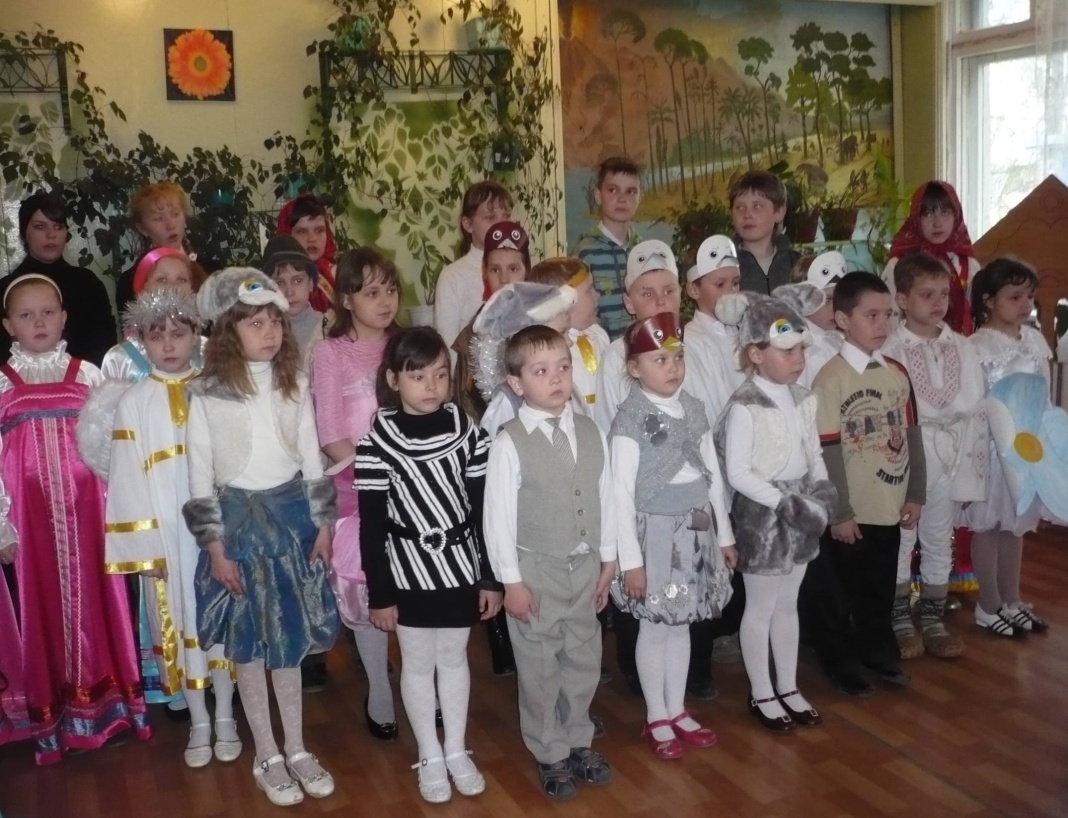 Дети воскресной школы рассказывают о христианских добродетелях.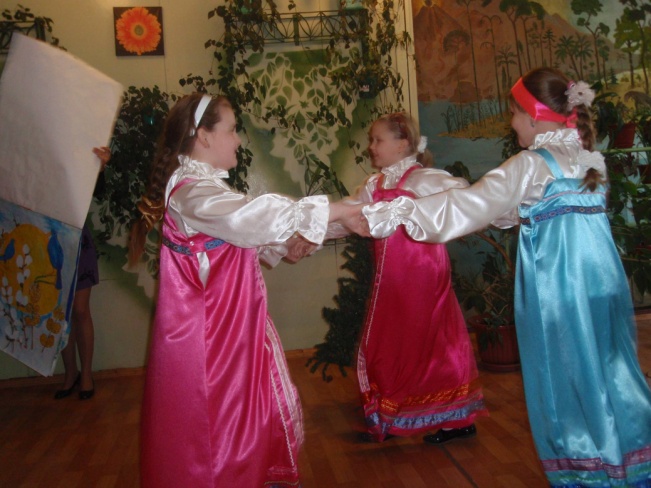 Выступление в детском саду №18.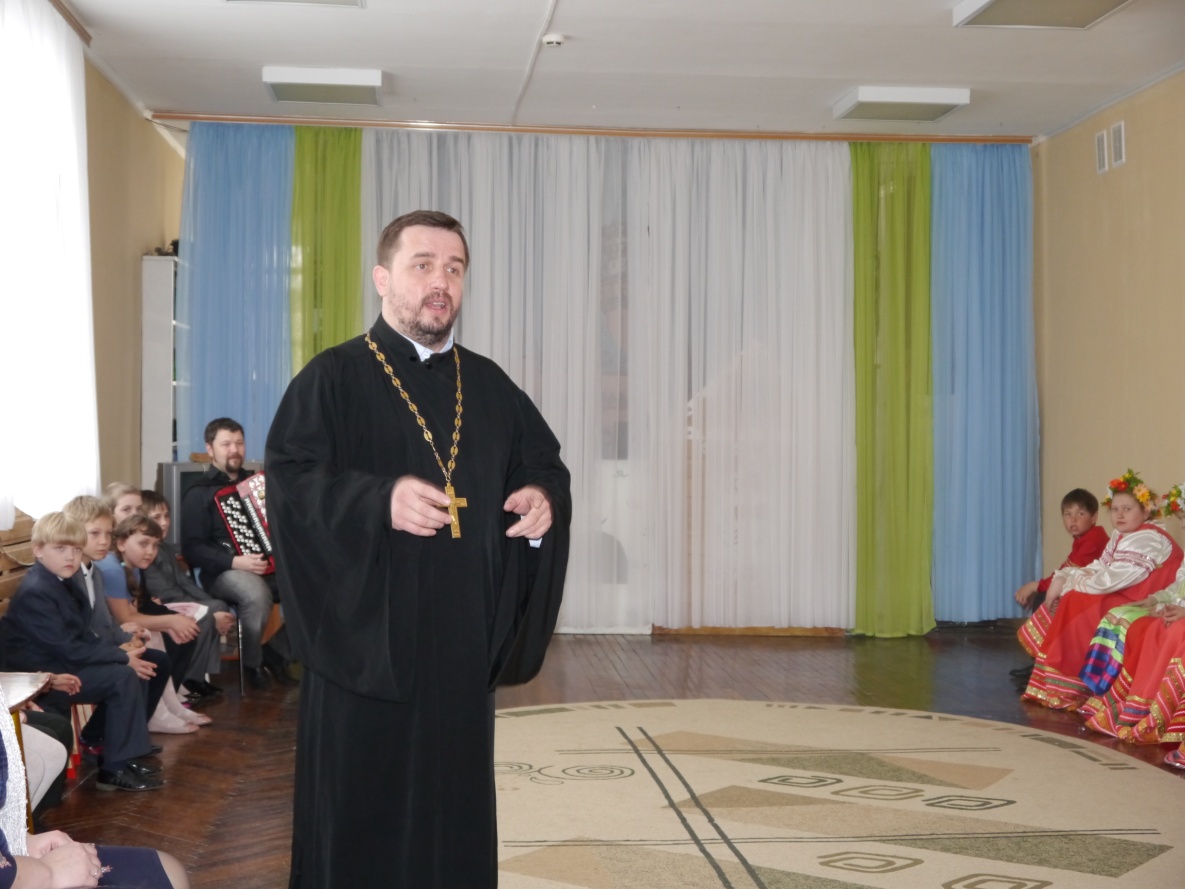 После выступления ребят настоятель выступил перед родителями с напутственным словом.Значимым событием для воспитанников Воскресной школы стала благотворительная ярмарка, проведённая в мае 2013 года.Такая ярмарка проводится не впервые. Все средства,  собранные от реализации,  идут на строительство здания для  Воскресной школы. Это незабываемое впечатление от причастности к огромному делу строительства  храма ребёнок пронесёт через всю жизнь. 4. Миссионерская деятельность Миссионерская деятельность прихода храма прп. Серафима Саровского складывается из ежегодных выездных мероприятий в МОУ СОШ №18 (пос.10 шахты), МОУ СОШ №14, ДОУ №25, ДОУ №31 (пос.10 шахты). Традиционными стали выступления с Рождественскими и Пасхальными спектаклями воспитанников  Воскресной школы. По сравнению с предыдущим годом возросло количество выездных мероприятий. Цель нашей миссионерской работы- воспитание товарищества, взаимопомощи и ответственности воспитанников не только за себя, но и за ближнего. Миссионерская работа объединяет воспитанников школы,  родителей, педагогов. А непосредственное участие настоятеля в выездной деятельности и его молитвенная помощь объединяют нас вокруг прихода.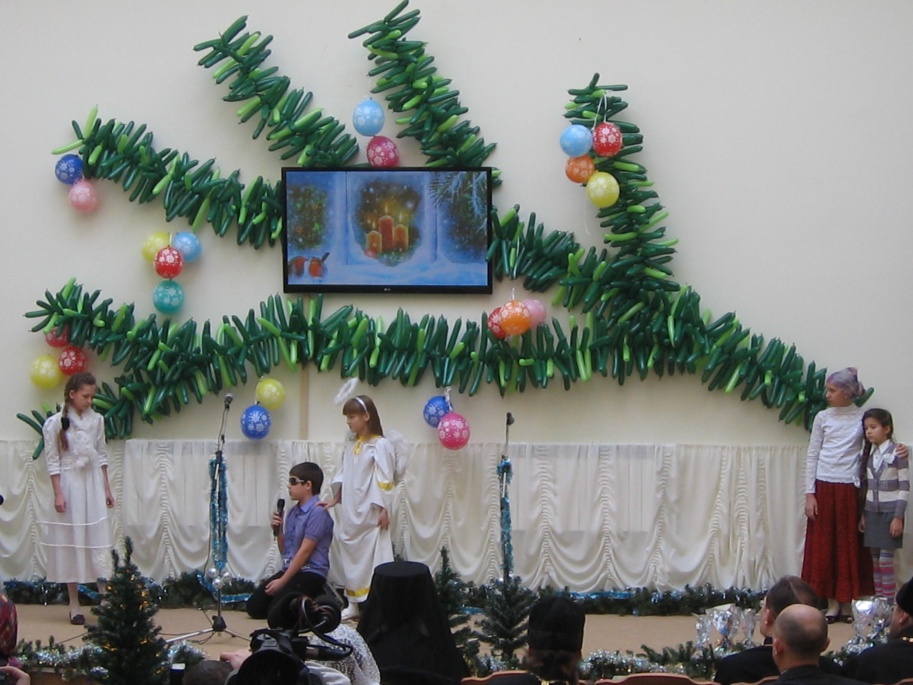 Воспитанники воскресной школе в Епархиальном управлении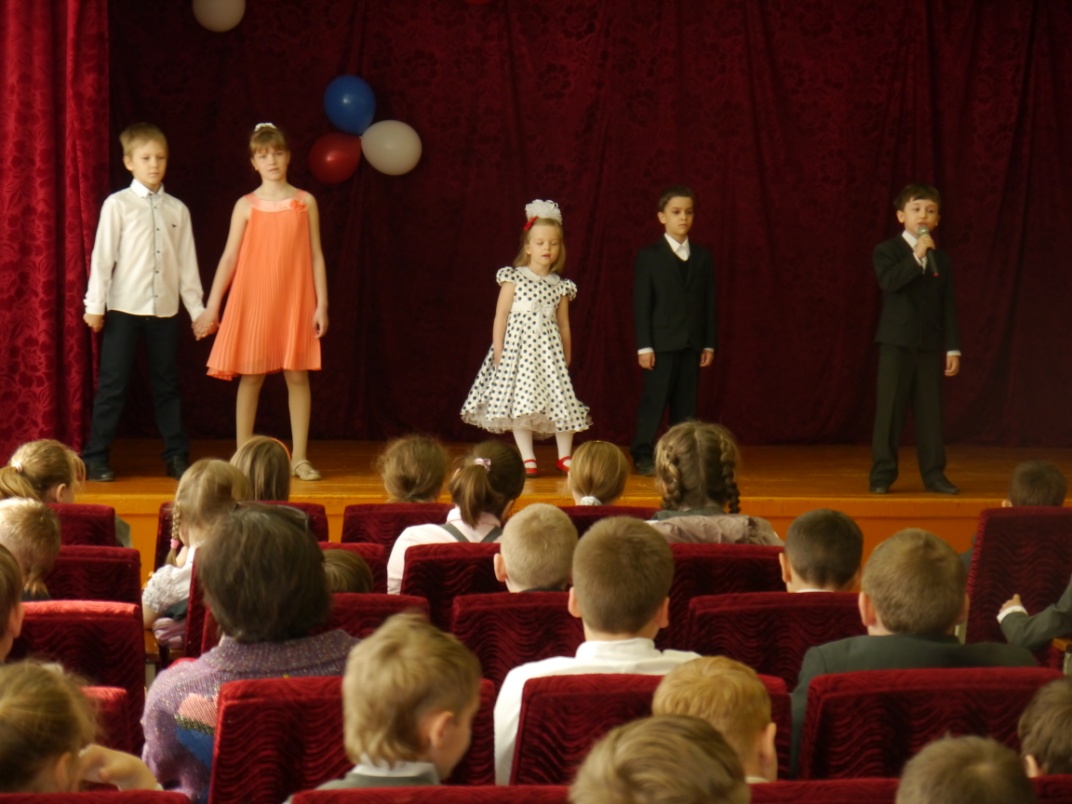 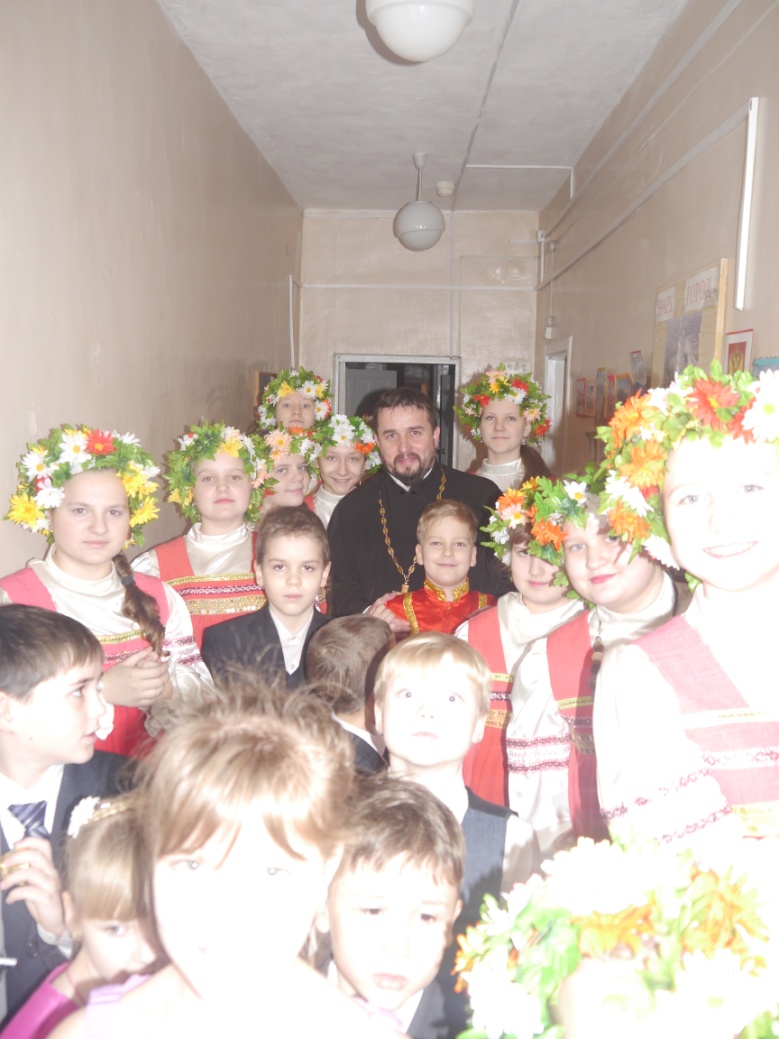 Отец Сергий поздравил ребят из детского сада №25 с праздником Пасхи и провёл маленькую викторину по содержанию сказки.В новом учебном году прошли регулярные встречи с детьми начальных классов СШ№14, ДОУ №25 на ул. Опытная. Миссионерские встречи в городском кризисном центре помощи женщинам и областном детском доме. Проводятся беседы для взрослых по субботам, проведены паломнические поездки в г. Лебедянь, Воронеж. (фото в приложении).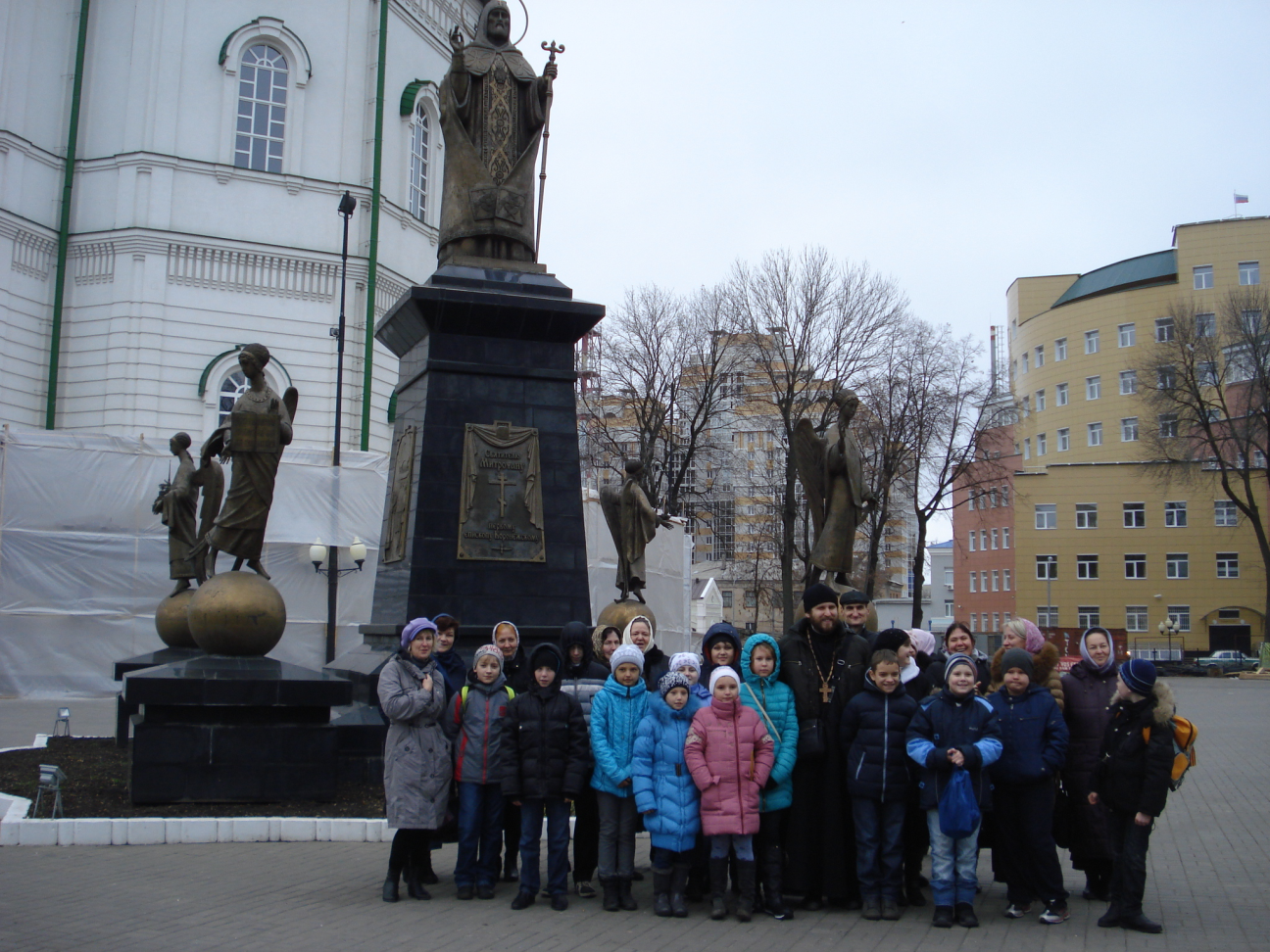 ПРИЛОЖЕНИЕ К ОТЧЕТУ	1.Фотоприложение, отражающее деятельность приходов благочиния.	ФОТО храмов в отчетном году  (если есть существенные изменения в строительстве и реставрации по сравнению с предыдущим годом)2.	Статистика: 2.1.Статистические сведения по приходской деятельности: количество крещений, венчаний, отпеваний (за отчетный период): 2.2. Суммарный доход прихода и отчисления в епархию за отчетный период.2.3. Список восстанавливающихся и строящихся храмов с указанием степени завершенности и приведением фотоиллюстраций в приложении к отчету. 2.4.Список приписных и домовых храмов,  часовен прихода3. Средства массовой информации3.1.Публикации прихода в светских периодических изданиях3.2.Освещение в светских СМИ (телевидение, радио) мероприятий прихода в отчетном году3.3.Участие священнослужителей прихода в телепередачах4. Издательская деятельность 	Перечень изданий, выпущенных приходом, выпущенных по благословению правящего архиерея (с указанием выходных данных).5. Взаимодействие с воинскими подразделениями и правоохранительными органами	6. Социальное служение и благотворительность6.3. Взаимодействие с отделами социальной защиты населения и подразделениями социальной направленности7. Деятельность по религиозному образованиюПриход ______________Таблица 1.  Данные по церковно-приходским школамТаблица 2.  Данные по учреждениям,в которых ведется духовное образование(кроме церковно-приходских школ)Таблица 3.  Уровень образования преподавательского состава церковно-приходских школ1 ПБИ - Свято-Тихоновский Православный богословский институтВашего Преосвященства смиренный послушник протоиерей  Сергий Гришин._____________________________________________Должность                 Ф.И.О.     Дата рождения          Место регистрацииТелефонПредседатель Приходского СоветаГришин Сергей Николаевич18.12.1974г.г. Липецк, ул. Вермишева, д.23а,кв.5д.33-72-44с.8-960-147-47-48.Помощник председателяКоньшина Валентина Николаевна13.03.1946г.г. Липецк, ул.ул.Опытная,д.15,кв.52.с. 8-961-035-78-31КазначейГурьева Алевтина Сергеевна23.05.1945г.г. Липецк, ул.ул.Опытная,д.15,кв.39с. 8-904-696-42-87должность  Ф.И.О.                                  год рождения          место жительстваТелефонПредседатель комиссииПавлюк Валентина Михайловна21.07.1946г.ул.Можайская, д.18-905-685-38-71Член комиссииЛеонова Галина Михайловна31.08.1940г.ул.Пришвина, д.2179-45-07Член комиссииИванова Нина Григорьевна20.09.1945г.Ул. Пугачева, д.5235-00-13№Наименование приходаКоличество крещенийКоличество отпеваний заочныхКоличество отпеваний очныхКоличество венчаний№ Наименование приходаДоходОтчисления в епархию№Наименование восстанавливающегося храма,
 адресСтепень завершенности, %№Наименование строящегося храма, 
адресСтепень завершенности, %№  Название приходаНазвание приписного, домового храма, часовниМесто нахождения (организация, адрес, телефон)Ответственный священнослужитель№.Наименование светского периодического издания( газеты, журнала)Название приходской страницы в этом издании или статьи, кол-во опубликованных статейНазвание прихода храмаТираж периодического издания, периодичность выходаДатаПеречень мероприятий Наименование телестудии, радиоканала 1. №ТВ-студияДата выхода в эфирТема телепередачиСвященнослужитель№Наименование печатного издания, тираж,  к-во страницДата выпускаТема издания или статьиАвтор, редактор№ ДатаНаименование мероприятияОтветственный священникБесплатные благотворительные столовыеЕжедневно в бесплатных благотворительных столовых и храмов  прихода _______________питается до   человек, в воскресные и праздничные дни (т.е. нерегулярно) питается еще около  __  человек.Денежная помощьПриходом _______________ за прошедший год была оказана денежная помощь на общую сумму ______ руб. Денежная помощь оказывалась преимущественно освободившимся из мест лишения свободы, многодетным семьям, инвалидам, пенсионерам, погорельцам, а также лицам без определенного места жительства (подчеркнуть).ОкормлениеЗа прошедший год ______________приходом окормлялось ___ исправительно-трудовых учреждений, расположенных как в Липецкой области, так и за ее пределами. ПосещениеСвященнослужители ______________ прихода оказывали духовную и материальную поддержку ____ детским учреждениям (приютам, интернатам, детским садам, яслям). приходами окормлялись __ медицинских учреждений (больниц и т.д.)ОпекунствоПриход  опекает _____ домов престарелых ( иных учреждений - указать каких)Иная деятельностьПриходом оплачено ____ паломнических поездок по святым местам нуждающимся и прихожанам на общую сумму _______. При приходе действует _____ центров психологической поддержки в первую очередь людей, страдающих алкоголизмом и наркоманией. Кроме того, существует медицинский кабинет при _____________ храме , который оказывает бесплатную медицинскую помощь нуждающимся. Наличие в  приходе  «группы милосердия»(или иные группы), окормляющие нуждающихся одиноких людей в больницах и на дому. Конкретизировать. В приходе  действует богадельня ( «да» или «нет» подчеркнуть) .Иная деятельность (описать какая)________________________________________________________________(В пропущенных строках указать количество показателей)№Перечень  отделов соц. защиты, с которыми сотрудничает духовенство приходаПеречень подразделений социальной защиты, окормляемых духовенством   ( дома престарелых, детские дома и т.д.)Наличие        молитвенных комнат в подразделениях соц. защитыОтветственныйсвященник по окормлению объектов социальной защитыГруппы Число церк.-приходских школ Число групп Число учащихся Число учебных часов в неделю Детские Взрослые Итого: Учреждения, в которых ведется духовное  Образование Число учреждений Число групп Число учащихся Число часов в неделю Школа общеобразовательная Детский сад ГПТУ, техникум, училище Православная гимназия Гимназия Школа-интернат Детский дом Школа искусств, худ. лицей Учебно-воспитательный просвети-тельский Курсы для учителей и воспитателей Церк.-муз. и хоровая школа Социальный приют ВУЗ Детский театр Детский кадетский центр Детский лагерь (круглогодичный) Группа продленного дня Иконописная школа Школа ремесел Школа-санаторий Всего: Образование Священнослужители Миряне Всего Духовное Духовное Духовное Духовное богословская степень Духовная академия Неоконч. академия Духовная семинария Неоконч. семинария Духовное училище Неоконч. училище ПБИ*Учащиеся ПБИ Катехизаторские курсы ЦПШ Число преподавателей, имеющих духовное образование Светское Светское Светское Светское Научная степень и аспирантура аааааспирантурааспирантурааспирантура Высшее Неполное высшее Среднее Среднее специальное Неполное среднее Общее число преподавателей 